IІ  курсУкраїнська   моваКонспекти   лекційСпеціальності:                      Технологія виробництва і переробки                                                                          продукції тваринництва                                                  Агрономія                                                  Лісове господарство                                                  Харчові технології                                                  Менеджмент                                                  Облік і оподаткуванняВикладачі  :                             В.М. Назаренко,                                                        Н.І. РенейськаТема 1.	Вступ. Мовна  стійкість як ключова  риса  національномовної   особистості. Поняття  мовної стійкості. Джерела, що живлять мовну стійкість.         Українська мова протягом останніх трьохсот років зазнавала утисків та обмежень: указ Петра І про заборону книгодрукування українською мовою (1720), указ Катерини ІІ про заборону викладати українською мовою в Києво-Могилянській академії (1763), Валуєвський циркуляр (1863), Емський указ (1876), постанови радянської влади про переведення українських шкіл на російську мову навчання та ін. З огляду на це й на відсутність державності на українських землях українці почали втрачати свою мовну стійкість, що загрожує українській мові зникненням.          Мовна стійкість — намір і поведінка особистості чи групи людей, спрямовані на послідовне й неухильне користування в щоденному спілкуванні певною мовою, незалежно від того, якою мовою послуговується  співрозмовник.        Мовну стійкість живлять чотири головні джерела: • національна традиція (історична пам’ять народу); • національна свідомість і солідарність; • національна культура (духовна та матеріальна); • національний мир і співпраця з іншими етносами, які живуть на території відповідного народу.          Стійкість до вживання української мови називають українськомовною стійкістю. Рівень українськомовної стійкості досить низький порівняно з російськомовною стійкістю в Україні, про що свідчать наукові дослідження:              83 % молодих киян при звертанні до них українською також відповідають українською, але при звертанні до них російською мовою 90 % починають вживати російську.Практичне завдання:Дайте відповіді на запитання. А. Більшою українськомовною стійкістю характеризуються українці Східної чи Західної України? Б. З чим пов’язана така відмінність? В. Сформулюйте практичні поради щодо зміцнення українськомовної стійкості людини.Прочитайте тексти й визначте приклади українськомовної стійкості. І. Штовхаюсь я; аж землячок, Спасибі, признався, З циновими ґудзиками: «Де ты здесь узялся?» «З України». — «Так як же ти Й говорить не вмієш По-здешнему?» —  «Ба ні, — кажу, — Говорить умію, Та не хочу». — «Экой чудак!»..   Т.Шевченко. «Сон»(У всякого своя  доля»)   ІІ.     Кухлик    ( П. Глазовий)Дід приїхав із села, ходить по столиці. Має гроші — не мина жодної крамниці. Попросив він: — Покажіть кухлик, той що скраю. Продавщиця: — Што? Чєво? Я нє панімаю. — Кухлик, люба, покажіть, той, що збоку смужка. — Да какой же кухлік здєсь, єслі ето кружка! Дід у руки кухлик взяв і нахмурив брови: — В Україні живете й не знаєте мови... Продавщиця теж була гостра та бідова: — У мєня єсть свой язик, ні к чєму мнє мова. І сказав їй мудрий дід: — Цим пишатися не слід, Бо якраз така біда в моєї корови:  Має, бідна, язика — і не знає мови!Тема 2.	Практична риторика . Засоби мовного вираження  промови Метафора, метонімія, їхня роль  у мовленні.Щоб надати мовленню експресії, використовують мовні виражальні засоби — тропи й риторичні фігури.  Промова без тропів і риторичних фігур пісна, нею важко зацікавити аудиторію. Засоби мовного вираження якнайкраще впливають на емоційну сферу людини, вони міцно утримують увагу аудиторії. Яким із наведених нижче текстів легше встановити контакт із слухачами?              Текст ІІ   потужніше, ніж перший, активізує увагу слухачів, бо в ньому використано: • риторичні запитання (Ви хочете мати успіх у престижній фірмі? Готові слухати?); • пряме звернення на ви, яке «приміряє» на себе кожен учасник заходу (на противагу безособовим конструкціям потрібно влаштуватися, варто пам’ятати, треба підготуватися); • тропи (провалити співбесіду, виграти у двобої, людина в дорогому костюмі).         Троп (грецьк. tropos — зворот) — це виражальний засіб, прикметною особливістю якого є вживання слова чи сполуки слів у переносному значенні: золоті руки (епітет), збірка В. Стуса «Веселий цвинтар» (оксиморон), гроші тануть (метафора), танцюють сніжинки (персоніфікація) та ін.         Риторичні фігури (грецьк. retorikos — ораторський, красномовний та латин. figura — зовнішній вигляд, образ, фігура) — синтаксичні конструкції, що мають умовно-діалогічний характер, тобто риторичне запитання не потребує відповіді, а риторичне звернення — реакції того, до кого воно спрямоване: Скільки тисячоліть ти, Земле, крутишся?!        Метафора (грецьк. μεταφορά — перенесення) – це   уживання слова в переносному значенні на основі подібності двох предметів чи явищ за формою, кольором, функцією та ін.(Напр: грудка суму,дно життя)       Метонімія (грецьк. μετωνυμία — перейменування) -  це  вживання одного слова замість іншого на основі  близькості з ним, суміжності. Напр: читатиГоголя(твір,написанийГоголем);переміг Львів(спортсмени зіЛьвова)      Тропи увиразнюють мовлення, додають йому емоційності, образності, роблять виклад більш влучним. Вони можуть як пом’якшити висловлення думок, так і загострити його. Використати троп — означає вжити слово в переносному значенні на основі: • подібності (метафора, порівняння); • тотожності (перифраза, евфемізм); • суміжності (метонімія, синекдоха); • протилежності (оксиморон) та ін.Тема 3.	Практична риторика. Риторичні фігури (антитеза, градація, повторення, риторичне запитання, звернення, порівняння).Риторичні фігури побудовані на словесних зворотах умовно-діалогічного характеру (риторичне запитання, риторичне звернення) або на застосуванні синтаксичних конструкцій з відмінним від узвичаєного порядком слів (антитеза, градація, повторення).За допомогою риторичного запитання викликають певну емоцію, ілюзію розмови, діалогу, який нібито відбувається в присутності читача чи слухача: Ви пам’ятаєте, коли востаннє говорили теплі слова незнайомим людям? Вияв доброти, милосердя — християнська цінність, яку треба культивувати. Риторичне звернення виявляє не тільки власне звертання, а й реакцію, ставлення мовця до ситуації спілкування, предмета чи ідей: Нестерпні мої думки, як ви мене втомили! Антитезу використовують для опису й характеристики предметів, іноді й для надання іронічного звучання вислову: Всякий, хто вище, то нижчого гне, — дужий безсильного давить і жме, бідний — багатого певний слуга, корчиться, гнеться пред ним, як дуга (І. Котляревський). Градація сприяє поступовому посиленню, нагнітанню емоцій (або навпаки); дає можливість відтворити динаміку подій, відчуттів: А ми дивились та мовчали, та мовчки чухали чуби. Німії, подлії раби! Підніжки царськії, лакеї капрала п’яного (Т. Шевченко). У місті народжується розкіш, з розкоші неминуче виростає жадібність, з жадібності проривається зухвалість, потім виникають усі злочини й лиходійства (Цицерон). Повторення використовують задля наголошення, увиразнення певної думки, вираження збудженого, психологічно напруженого стану, інтенсивності переживань мовця, а також для посилення зв’язку між реченнями: Навколо все чуже. Чуже до божевілля (Є. Маланюк).                                                                             Одним із видів повтору є тавтологія, яка може бути як виражальним засобом, так і вадою тексту.Практичне завдання:   Прочитайте текст і виконайте завдання.                                            Український винахідник Хто є батьками кіно? Брати Люм’єр? І так, і ні. Адже за два роки до їхнього відкриття український механік Йосип Тимченко з фізиком Миколою Любимовим розробили механізм «равлик». Його принцип дії був узятий за основу створення кінескопа! Тож саме Тимченко є справжнім батьком кінематографії. 1893 року в Україні (а саме в Одесі) показали два фільми, знятих за допомогою першого кінескопа. Тимченко випередив братів Люм’єр! У чому ж тоді справа? Його пристрій не був запатентований… До речі, кінескоп Тимченка досі зберігається в сховищі Політехнічного музею в Москві. Однак це не всі досягнення науковця! ( І.Сукач).А. Випишіть риторичні фігури й тропи. Б. Письмово поділіться враженнями від прочитаного. Тема 4.	Морфологічна норма. Прикметник. Відмінкові закінчення прикметників.  Прикметники, що перейшли в іменники.Кожна самостійна частина мови має свої граматичні категорії та ознаки: рід, число, відмінок, особу та ін. Усталені правила вживання роду, числа й відмінка та ін. є морфологічними нормами.	Прикметник — самостійна частина мови, що виражає ознаку предмета (колір, розмір, запах, матеріал, належність його комусь та ін.) і відповідає на питання який? чий? Наприклад: бадьорий, нижній, сестрин, Сергіїв. У реченні прикметник є означенням або частиною складеного іменного присудка: Ольжина думка слушна. Прикметник змінюється за родами, числами й відмінками. Ці форми залежать від іменника, з яким він пов’язаний: гострий ніж, гострого ножа, гострому ножу, гостре слово, гострі голки і т. д.Розряди прикметників за значенням :  якісні  - ознака предмета (який?) ,що виявляється більшою чи меншою мірою,               ( смачний — смачніший);відносні  - ознака предмета ( який?) за його відношенням до інших предметів, дій чи обставин (учорашній, морський); присвійні -  належність предмета( чий?) кому-небудь (батьків, Маріїн, вовчий).           Присвійні прикметники утворюються так: 1) іменник чоловічого чи жіночого роду на -а (-я) (І відміна) + суфікс -ин (-їн): сестра — сестрин, Микола — Миколин, Марія — Маріїн (АЛЕ: суддя — суддів, Ілля — Іллів); 2) іменники чоловічого роду на приголосний та -о + суфікс -ів (-їв): син — синів, синова; Сергій — Сергіїв, Сергієва; коваль — ковалів, ковалева; 3) назва тварини (птаха) + суфікси -ів, -ин (-їн), -ач (-яч): лев — левів, левова; ластівка — ластівчиний, ластівчина; лис — лисячий, лисяча.Деякі присвійні прикметники утворюються від назв тварин за допомогою прикметникового закінчення: ведмідь — ведмежий, ведмежа.Відмінкові  закінчення  прикметниківДо твердої групи належать прикметники на твердий приголосний основи (рудий, Олегів), а до м’якої групи — на м’який приголосний (синій, безкра[йі]й).Прикметники середнього роду мають ті самі закінчення, як і в чоловічому, за винятком лише називного й знахідного відмінків, де в середньому роді виступає закінчення -е (-є): біле, синє.Прикметники чоловічого й середнього роду однини на -лиций в окремих непрямих відмінках мають м’який кінцевий приголосний основи: білолицього, білолицьому, (на) білолицьому. 	У формі місцевого відмінка однини чоловічого та середнього роду треба надавати перевагу закінченню -ому в науковому та діловому стилях: на новому протоколі (не на новім протоколі), у складнопідрядному реченні (не в складнопідряднім реченні). В інших стилях ці закінчення вживають паралельно: Я сьогодні в доброму (в добрім) гуморі.Примітка!   Дружний — пов’язаний  взаємною  прихильністю, злагоджений  (дружний колектив, дружна сім’я), а дружній — ґрунтується на дружбі, доброзичливий,  прихильний (дружній потиск  руки, дружній погляд, дружній візит).        Слів природній та  зворотній  в  українських словниках немає. Отже,  уживайте прикметники  твердої  групи  природний  та зворотний: природний баланс, природна поведінка; зворотний шлях, зворотна адреса.Перехiд прикметникiв в iменникиПерехiд прикметникiв в iменники, або ïх субстантивацiя (від лат.  iменник), вiдбу вається тодi, коли прикметники втрачають власнi ознаки й виконують функцiï iменникiв, виступаючи в реченнi в ролi пiдмета чи додатка.Субстантивованi прикметники вiдповiдають на питання хто? що?Субстантивацiя  буває  повною, коли прикметник постiйно вживається в ролi iменника: набережна, лiсничий, пальне, ïдальня, учительська, колискова,  ставши власне iменником  прикметниковоï  форми. Сюди належить  велика група власних географiчних назв i прiзвищ: Рiвне, Лебедин, Львiв, Грозний, Гурïв, Коцюбинський, Пiдмогильний, Багряний, Стельмах та iн.При  неповнiй  субстантивацiï прикметники поряд з власною функцiєю (означення або iменна частина складеного присудка) можуть вживатися й у ролi iменникiв (пiдмета або додатка):майбутнє, сучасне, прийдешнє, зовнiшнє, вчений, старший, молодий, посiвна, вiйськовий, пернатi, диспетчерська, пряма,дотична. Наприклад: Сучасне завжди на дорозi з минулого в майбутнє (ОДовженко). Хiба минає все минуле?(ЛесяУкраïнка ).Практичне завдання: Утворіть від іменників присвійні прикметники й у дві  -ин, (-їн),-ів (-їв).Микола, Амалія, Римма, Ілля, Валерій, Ірина, Андрій, читачка, Клара, начальник, артистка.Тема 5.	Вищий і найвищий  ступені  порівняння прикметників. Синонімічні  способи  вираження  різного  ступеня ознаки, використання прислівників, вживання  прикметникових  суфіксів  і префіксів  зі значенням суб’єктивної  оцінки.Якісні  прикметники можуть утворювати  вищий  та  найвищий ступені порівняння. Іноді найвищий ступінь порівняння утворюють за допомогою додавання до простої форми вищого ступеня порівняння прикметника слів від усіх, за всіх, над усе: вищий за всіх, дорожчий над усе.Частки як, що можуть підсилювати форми найвищого ступеня порівняння: щонайсмачніший, якнайстрімкіший.Не можна утворювати ступені порівняння прикметників:з префіксами (архі-, за-, над-, пре-, ультра-) або суфіксами (-ав- (-яв-), -езн-, -енн-, -уват- (-юват-), -еньк-, -есеньк-, ісіньк-, -юсіньк-): зависокий, ультра-сучасний, пресвітлий; білявий, величезний, малесенький;утворених шляхом складання основ: білосніжний, жовтогарячий, світлоокий;з абсолютною ознакою: босий, кривий, порожній, сліпий, хворий.Також не можна утворювати ступені порівняння прикметників, що перейшли з відносних або присвійних у якісні: вовчий (характер), золоті (руки), каштанове (волосся). Різний ступінь ознаки прикметника виражають також за допомогою прислівників дуже, вельми, занадто, мало, украй, зовсім, особливо, трохи, дещо, злегка та ін.: дуже цікавий, дещо байдужий. Але такі сполуки слів не є ступенями порівняння прикметника.                                                                                                Форми вищого й найвищого ступенів порівняння прислівників утворюють так само, як і відповідні форми якісних прикметників, від яких вони походять: високо (від високий) — вище, більш високо, найвище, найбільш високо; тихо (від тихий) — тихіше, більш тихо, найтихіше, найбільш тихо.Примітка!  Не можна утворювати ступені порівняння прикметників:за допомогою  слова  самий:  самий  смачний, а найсмачніший;шляхом  додавання слів  (най)більш, (най)менш простої форми вищого ступеня: не  більш  міцніший, а більш міцний Практичне завдання:  Випишіть із текстів тільки ті речення, у яких прикметники мають правильні форми ступенів порівняння. Протягом грудня 2016 року дорослі та малі відвідувачі найбільшої в Україні резиденції Святого Миколая мали змогу долучитися до створення найдовшого листа для Чудотворця.Гості музейного комплексу залишали свої найзаповітніші  мрії та побажання на спеціальному сувої завдовжки 32,5 метра .14 квітня 2016 року Житомир увійшов до «Книги рекордів України» як найблагодійніше місто, провівши шестигодинну публічну акцію «Рекорд доброти» зі збору коштів на потреби онкохворих дітей та дітей з інвалідністю. Найбільше в Україні зібрання подільських народних ікон належить вінницькому художнику, колекціонеру та меценату В. Козюку. «Я об’їздив усе, усіх самих крутих колекціонерів, купив усе саме найкраще».( З газети).Тема 6.	Числівник. Складні  випадки  узгодження  й  відмінювання числівника.Числівник — самостійна частина мови, що означає кількість або порядок предметів при лічбі й відповідає на питання скільки? котрий? Наприклад: сім, двадцять чотири, одна друга, дев’ятий. Числівники змінюються за відмінками, а деякі — за родами й числами.Розряди числівників за значеннямЗбірні числівники можуть утворюватися лише від числівників двадвадцять і тридцять: двоє, семеро, п’ятнадцятеро, тридцятеро. Уживають також пестливі форми двійко, трійко.Узгодження числівника з іменником.Числівник один (одна, одно, одне, одні) узгоджується з іменником у роді, числі й відмінку: одна пісня, одного посібника, одні окуляри.Числівники два, три, чотири узгоджуються з іменниками у формі називного відмінка множини: два фахівці, три сценарії, чотири вагони, два з половиною абрикоси. Іменники ІV відміни, а також із суфіксом -ин, що зникає у формах множини, набувають форми родового відмінка однини: два імені, три поросяти; два громадянина, три селянина, чотири киянина. АЛЕ: два грузини, три новини, бо суфікс -ин не зникає в множині.Числівники від п’яти й більше узгоджуються з іменниками у формі родового відмінка множини: п’ять озер, сорок будинків, сім з половиною абрикосів.Іменники після  складених  числівників  узгоджуються з останнім компонентом: тридцять чотири автомобілі, тридцять п’ять автомобілів.З дробовими числівниками іменники узгоджуються у формі родового відмінка однини: три п’яті години, нуль цілих і шість десятих бідона, півтора яблука, півтори тонни. Збірні числівники вживаються з іменниками, що є:назвами істот чоловічого роду: двоє друзів, п’ятеро хокеїстів;назвами тварин середнього роду на -а (-я): троє телят, семеро козенят;назвами неістот середнього роду: троє вікон, семеро відер;множинними: троє дверей, четверо штанів.З іменниками чоловічого й середнього роду можна вживати як кількісні, так і збірні числівники:два хокеїсти і двоє хокеїстів, три теляти і троє телят.Примітка! Не плутайте  числівники  з іншими частинами мови,  що мають числове значення:третина,п’ятірка, чверть — іменники; двічі, утрьох, по-третє —прислівники, подвоїти, потроїти — дієслова. 	 Якщо слова багато, мало узгоджено з іменником, то вони є числівниками  (багато студентів), а якщо з дієсловом — то прислівниками (багато читати). При числівниках два, три, чотири  іменник  друг і чоловік зі значенням лічильного слова набувають форми родового відмінка однини: два друга, три чоловіка (у значенні «три особи, людини»). АЛЕ: три чоловіки (у значенні «три мужчини»). Іменники  жіночого роду не можна узгоджувати зі  збірними числівниками: три сестри (не троє сестер).Відмінювання  числівників.Числівники від п’яти до тридцяти, а також кільканадцять відмінюються однаково. Вони в непрямих відмінках мають паралельні закінчення..Числівники п’ятдесят, шістдесят, сімдесят, вісімдесят і кількадесят відмінюються, як п’ять; крім того, у них перша частина не змінюється.Числівники сорок, дев’яносто, сто в непрямих відмінках мають закінчення -а: сорока, дев’яноста, ста.У числівниках від двохсот до дев’ятисот, а також кількасот відмінюються обидві частини. Паралельні форми має лише орудний відмінок.У складених порядкових числівниках відмінюється тільки останній компонент.Кожен компонент складеного числівника відмінюється за своїм правилом. Наприклад, перший компонент числівника двісті двадцять треба відмінювати за правилом 4, а другий — за правилом 1: Легковажна поведінка з двомастами двадцятьма (або двадцятьома) вольтами може призвести до катастрофічних наслідків.Примітка!  У числівниках п’ятсот, шістсот, сімсом,  вісімсот,                    дев’ятсот і кількасот перший компонент не має паралельних варіантів: п’ятисот (не п’ятьохсот), п’ятистам (не п’ятьомстам), на п’ятистах (не на п’ятьохстах). Паралельні форми має тільки орудний відмінок: п’ятьмастами  — п’ятьомастамиПозначення дат .    Для позначення дат використовують порядкові числівники: десяте березня дві тисячі вісімнадцятого року; двадцять третє жовтня тисяча дев’ятсот сорок четвертого року. Називаючи дату, традиційно опускають слова число й місяця: десяте березня утворено від десяте число місяця березня; двадцять третє жовтня — від двадцять третє число місяця жовтня. В офіційно-діловому стилі (у документах) для позначення дат використовують цифри, відділяючи день, місяць і рік крапкою: 10.03.2018;    25.04.1944.Позначення часу.  Для позначення годин використовують порядкові числівники (котра година?), а для позначення хвилин — кількісні (скільки хвилин?). Для позначення часу використовують офіційні й розмовні форми. Офіційні  форми. Спочатку називають години, а потім хвилини, наприклад: сімнадцята година десять хвилин або сімнадцята десять.  Відповідаючи на запитання коли?, використовують прийменник о (об): о сьомій годині двадцять хвилин, об одинадцятій тридцять. Розмовні  форми. Спочатку називають хвилини, а потім години. Якщо хвилинна стрілка — у правій частині циферблата, то треба використовувати прийменники на або по: десять на шосту або десять по п’ятій. Якщо хвилинна стрілка — у лівій частині циферблата, то треба використовувати прийменники за або до:  за п’ятнадцять восьма або п’ятнадцять до восьмої (за чверть восьма або чверть до восьмої). Якщо хвилинна стрілка вказує на тридцять хвилин, то використовують прийменник на: тридцять хвилин на шосту або пів на шосту. На позначення часу уникайте прийменників без і після: не без десяти шість, а за десять шоста; не п’ять після восьми, а п’ять по восьмій.Запам’ятайте  правильний варіант  слововживання.Практичне  завдання:  1.Узгодьте числівники з іменниками й запишіть утворені словосполучення. Одна (тонн), два (палець), три (грузин), чотири (літак), чотири з половиною (банан), п’ять (грам), шість із чвертю (кілограм), півтора (лимон), дві треті (програма), одна ціла й чотири десятих (кілометр), двадцять три (селянин), сорок чотири (болгарин), п’ятдесят три (курча). 2.Правильною є відмінкова форма числівника в рядку А восьмидесяти семи Б сімдесятьох п’ятьох В шестистами трьома Г стами вісьмомаТема 7.	Дієслово. Складні випадки словозміни  дієслів дати, їсти, відповісти, бути та ін.  Паралельні форми  вираження наказового способу дієслів 1 та 2 особи множини (ходімо- ходім, візьміте- візьміть, визначте- визначіть).       Дієслово — самостійна частина мови, що означає дію або стан предмета й відповідає на питання що робити? що робив? що робить? що робитиме? та ін.: жевріти, мусив, підтанцьовує, чавитиме. Найчастіше воно є присудком. Дієслово має п’ять форм: дві змінні (особове дієслово й дієприкметник) і три незмінні (інфінітив, дієприслівник і безособове дієслово).Дієслова мають вид — доконаний (що зробити?) і недоконаний (що робити?). Особові дієслова бувають дійсного способу (мають час — теперішній, минулий, майбутній), умовного (їх уживають з частками б і би) і наказового.    Вони змінюються за особами (1-а, 2-а, 3-я особи) і числами (однина, множина).  У формі однини минулого часу можна визначити рід.Дієприкметники бувають активні й пасивні, теперішнього й минулого часу. Вони змінюються за родами, числами й відмінками, як прикметники.           Розрізняють безособові дієслова й безособові форми на -но, -то. Безособові дієслова позначають стан людини чи природи (світає, нудить), а безособові форми на -но, -то — результат дії або дію без вказівки на виконавця (зруйновано, розбито). Особові дієслова змінюються за особами й числами. Особові закінчення залежать від дієвідміни. Є два способи визначення дієвідміни: І. За формою 3-ї особи множини (вони що (з)роблять?)Якщо, поставивши дієслово в третю особу множини, ви вагаєтеся щодо закінчення (наприклад, борються чи боряться), то треба перейти до другого способу визначення дієвідміниІІ. За основою інфінітива (що (з)робити?).Щоб визначити дієвідміну, треба з’ясувати, який суфікс стоїть перед -ти  в інфінітиві, а також випадає він чи ні в першій особі однини.Радимо застосовувати  поданий  алгоритм.                               Який суфікс перед -ти?                          -а- (після шиплячого), -и-, -і-, -ї                                                                                                                                                                                                                                                так                                            ні                                                                                                                                                                                           випадає в 1-й ос. одн.                І дієвідміна                                                                                                                                                                                                           так                                             ні                                                                                                                                                                ІІ дієвідмінаНаприклад, у слові закінчити перед суфіксом -ти стоїть суфікс -и-, що в 1-й особі однини випадає (закінчую), отже, це дієслово ІІ дієвідміни: закінчиш, закінчать. Дієслово боротися належить до І дієвідміни, бо перед  -ти  стоїть  -оро-,    а не один із наведених в алгоритмі суфіксів.      Дієслово шити належить до   І дієвідміни, бо перед суфіксом -ти стоїть -и-, що в 1-й особі однини не випадає (шию).  Винятки:  	І дієвідміна: хотіти, сопіти, гудіти, ревіти, іржати                              ІІ дієвідміна: боятися, стояти, бігти, спати. визначаючи дієвідміну, зважайте на вид дієслова: закінчувати — І дієвідміна, бо суфікс -а- стоїть не після шиплячого (закінчуєш, закінчують); закінчити — ІІ дієвідміна, бо перед -ти стоїть випадне -и- (закінчуєш, закінчують).             Дієслова дати, їсти й …повісти (розповісти, відповісти, доповісти…)          не належать до дієвідмін і відмінюються  своєрідно.Дієслово бути в усіх особах теперішнього часу має форму є. Дієслова  на  - вісти  без префікса не вживають.  У сучасній мові форми  доповідять, розповідять, відповідять  використовують рідко. Частіше  вживають описові форми дадуть відповідь, зроблять  доповідь, розкажуть.Примітка! Типовою помилкою є написання дієслова сипеш (інфінітив — сипати). Літера л з’являється в усіх особових формах теперішнього часу: сиплю, сиплемо, сиплеш, сиплете, сипле, сиплють   Наказовий спосіб дієслова За допомогою форм наказового способу дієслів спонукають до дії: просять, наказують, благають, примушують та ін. Форми наказового способу дієслів мають такі закінчення: Деякі дієслова наказового способу мають паралельні форми: кресли — кресль, визнач — визначи, визначте — визначіть, підтвердьте — підтвердіть.Для творення дієслів наказового способу 1-ї особи множини використовують також суфікси -мо, -імо: ходімо, робімо, везімо. Але ці форми мають розмовний характер, їхнє вживання обмежене усним розмовним стилем.Від дієслів доконаного виду відповісти, доповісти, переповісти і под. наказовий спосіб не утворюють. Спонукання до дії в такому разі передають формами недоконаного виду: відповідай, доповідай, переповідай і под. Використання часток давай, давайте для творення форм наказового способу (давай різати, давайте робити) не відповідає літературній нормі.У формі 2-ї особи множини паралельно із закінченням -іть можна вживати й закінчення -іте (воно хоч і рідше вживане, але нормативне): ходіть — ходіте, несіть — несіте, любіть — любіте, окропіть — окропіте. Іноді один спосіб дієслова вживають у значенні іншого, наприклад: Чи не допоміг би ти мені виконати завдання? (умовний спосіб у значенні наказового).    У значенні наказового способу може бути й інфінітив, наприклад: Стояти струнко!     Практичне завдання: .Знайдіть речення, у яких інфінітив або умовний спосіб дієслова вжито в значенні наказового способу.Якби мені черевики, то пішла б я на музики (Т. Шевченко). 2. Любов відкрити важче, ніж Америку (Л. Костенко). 3. Писати тільки правду! Не зраджувати її ні за яких обставин (О. Довженко). 4. Кудись у далеч невідому отак злетіла б з журавлями (О. Лятуринська).5.  Назавжди викреслити б війну з життя людини (І. Ле). 6. І все на світі треба пережити (Л. Костенко). 7. Таточку, голубчику, Ви б краще лежали (І. Тобілевич). 8. Стояти! Ні на мить не присідати! (І. Кужіль). 9. Відпросився б ти в командира, прийшов би до мене хоч на часину (О. Гончар). 10. Борітеся – поборете! 11. І чужому научайтесь і свого не цурайтесь…(Т.Шевченко).Утворіть усі можливі форми наказового способу від поданих слів.Бачитися, куховарити, підтвердити, повідомити, підсилити, помовчати.Зразок. Варити.  1-а ос. — варімо;                             2-а ос. — вари; варіть, варіте;                             3-я ос. — хай варить, хай варять.      Тема 8 .	Контрольне  заняття  по  модулю 1.    Контрольна робота І. Інструктаж  щодо виконання  контрольної роботи                                                          ІІ. Виконання   типових   тестових  завдань. Правильно утворено форми ступенів порівняння всіх прикметників рядка                                          А дорожчий, світліший, найсміливіший       Б найвидатніший, смачніший, надлегкий       В триваліший, щонайтовщий, величезний        Г бідніший, найбільш активний, премудрий Лише числівники записано у варіанті        А десять, десятий, десяток        Б сім, семеро, сьомий       В два, другий, удвох       Г три, трійко, тричіПомилку допущено в узгодженні числівника з іменником у варіанті        А півтора дня        Б двоє друзів         В три товариша         Г одна третя колаПомилку допущено у відмінюванні числівника у варіанті        А семистами трьома       Б п’ятисот чотирьох        В двомстам дев’яти        Г шестисот восьмиПорушено граматичну норму на позначення часу в рядку      А пів на третю      Б десять хвилин на другу       В вісім годин десять хвилин       Г за п’ятнадцять одинадцятаЛише дієслова записано в рядку     А опитаний, працьовитий, затертий     Б пакувати, перемолоти, поліглоти      В занепокоював, переклав, анклав     Г бувало, підхопило, запровадилоЗакінчення -ать (-ять) у 3­й особі множини мають обидва дієслова рядка    А молитися, гудіти     Б мислити, слати     В чавити, стригти     Г поїти, роїтисяТема 9.	Поняття синтаксичної  норми. Синтаксична помилка. Складні випадки синтаксичного узгодження. Складні випадки і варіанти синтаксичного керування.Синтаксичні норми — це загальноприйняті правила поєднання слів у словосполучення й речення. До синтаксичних норм належать: • порядок слів у реченні; • правильне використання однорідних членів; • точність у поєднанні слів у словосполучення за допомогою узгодження й керування; • особливості зв’язку між підметом і присудком; • уживання дієприкметникових і дієприслівникових зворотів та ін. Порушення синтаксичної норми називають синтаксичною помилкою.                     У реченні Сестра любить квіти, троянди, хризантеми й айстри синтаксичною помилкою є вживання іменника квіти як одного з однорідних членів. Іменник квіти випадає з ряду однорідних членів, оскільки є родовою назвою, а троянди, хризантеми й айстри — видовими. У реченні Сходи за хлібом не виправданим є вживання прийменника за, що і є синтаксичною помилкою. Для позначення мети дії в українській мові використовують прийменник по: піти по воду, поїхати по хліб. Однією з поширених синтаксичних помилок є неправильне узгодження загальних і власних назв у словосполученнях. Складні випадки синтаксичного узгодженняУзгодження — тип підрядного зв’язку в словосполученні, коли форма залежного слова відповідає формі головного, тобто узгоджується з ним у роді, числі й відмінку. Наприклад, у словосполученні чорним шоколадом залежне слово чорним вжито в орудному відмінку однини чоловічого роду, оскільки такі граматичні ознаки має головне слово шоколадом. Коли поєднують у словосполучення власні й загальні назви, то їх узгоджують (хоча й не завжди) у відмінку: місто (с. р.) Київ (ч. р.), у місті Києві, містом Києвом.Треба узгоджувати відмінкові форми власної та загальної назви в поданих випадках.Не треба узгоджувати відмінкові форми власної та загальної назви в поданих випадкахЛише в географічній літературі (науковий стиль) власні назви населених пунктів і річок зберігають називний відмінок: у місті Дніпро, родом із села Березівка, довжина річки Дністер.Абревіатури узгоджують з дієсловами, зважаючи на рід стрижневого слова: ООН заборонила (організація), ЄС дозволив (союз).Складні випадки і варіанти синтаксичного керування.Керування — синтаксичний зв’язок слів, при якому залежне слово має той відмінок, якого вимагає головне слово: навчатися (чого?) музики, дякувати (кому?) вам. Керування може бути прийменниковим                          (чекати на друга) і безприйменниковим (вибирати олівці).                                                                                       Порушення норм керування — ознака низької мовної культури.!Складні випадки синтаксичного керування  Іноді можливе варіативне керування:радіти з … і (чому?) … : радіти з перемоги й радіти перемозі;багатий на … і (чим?) … : багатий на копалини та багатий копалинами;чекати на … і (кого?) … : чекати на тебе й чекати тебе.Якщо дієслово вжито із заперечною часткою не, то здебільшого воно вимагає від залежного слова родового відмінка, а не знахідного: не звертати (чого?) уваги (не увагу), не мати (чого?) права (не право), не знаходити (чого?) слів (не слова).Практичні  завдання: 1.Утворіть і запишіть складні словосполучення.Жити в (місто Бровари), чекати біля (кінотеатр «Довженко»), розглядати (сузір’я Квочка), плавати в (озеро Сиваш), засмагати біля (річка Конка), приїхав до (село Жовта Круча), кандидат зі (штат Флорида), переходити (вулиця Шовковична), доїхали до (станція Вапнярка), переїхати до (місто Полтава), перебувати на (острів Гренландія), захоплюватися (гора Олімп), цікавитися (планета Уран), збудувати біля (завод «Друкмаш»), слухати (співачка Крушельницька), перепливати (річка Велика Тернівка).2.  Відредагуйте й запишіть речення. 1. Ми навчаємося мові згідно діючою програмою. 2. Для прислівника властива така ознака, як незмінність, а також ця особливість характерна дієприслівнику як формі дієслова. 3. Завідувач сектором провів інструкцію відповідно положенню.                                  4. Сміятися над слабким притаманно для негідників. 5. Не нехтуйте запрошенням на семінар, адже відгуки на нього дуже схвальні. 6. Щоб запобігти хворобу, треба дотримувати правила особистої гігієни. 7. Я потребую вашу допомогу, щоб набути такі важливі для нашої роботи вміння й навички.Тема 10.	Уживання прийменників  в і на з географічними назвами і просторовими  іменниками. Словосполучення  з прийменником по. Словосполучення  з прийменниками  в(у), при, за, із-за.Прийменник   -  це службова частина мови,  яка разом з відмінковими закінченнями іменників, займенників і числівників виражає відношення між словами у реченні. Прийменники не мають самостійного лексичного значення, тому членами речення не виступають.Прийменники з-за, при, за, в, наПрийменник з-за (із-за) вживають на позначення спрямування руху, дії з протилежного або зворотного боку (вийти з-за хмар), зміни місця перебування (вийти з-за столу). На позначення причини дії треба вживати прийменник через (запізнився через затори, не із-за заторів).Основне значення прийменника при — близькість предмета чи особи, а також належність до чогось: стоїть при вході в будинок, росте при дорозі; представництво України при ЄС, тримати думки при собі. Проте його часто вживають невиправдано, на місці прийменників за, під час,  у разі.На позначення умови можна використовувати прийменники при та за: при збігові приголосних (і за збігу приголосних) відбувається спрощення. Прийменник  при вживають також у таких висловах, як при розумі, при пам’яті, при здоров’ї.Прийменники в і на з географічними назвами й просторовими іменникамиПрийменник на вживають з назвами       Лише зі словами кухня, дім, двір, хутір, село допускається синонімія прийменників у  і  на: у двір і на двір; у село й на село.Зрештою просторових іменників і географічних назв уживають прийменник             в (у) (і до): приїхати в Україну, побувати у Франції; зайти в школу (і до школи), потрапити в Париж (і до Парижа).Сполука на Україні застаріла, її вживали в ХІХ ст., коли землі нашої країни входили до складу різних імперій. Обидва варіанти — в Україні й на Україні — побутували у творах  Т.Шевченка.Під впливом російської мови прийменник по помилково вживають               у не властивих йому контекстах, зокрема на місці прийменників                         з, за, щодо, для та ін.Практичні завдання :1.Відредагуйте й запишіть словосполучення.Спеціаліст по електромеханіці, мешкати по адресі, приїхав по справах, жити в Кавказі, пропозиції по поліпшенню звукоізоляції, телефонуйте при виникненні пожежі, по наших підрахунках, конференція по проблемі екології, по технічних причинах, по власній волі, піти за хлібом, зауваження по доповіді, не встиг із-за тебе, при першій необхідності, проводити при підтримці волонтерів, підручник по географії, піти в концерт, жити в Поділлі, комплексувати із-за низького зросту, пройтися по багатьох питаннях.2.Виконайте  тестове завдання.Синтаксичну помилку допущено в реченні А Усі знають, що на Україні люди гостинні.  Б Найсмачніші галушки готують на Полтавщині.  В «Коні не винні» Коцюбинський написав на Капрі.  Г Щороку наша родина проводить літо на Заході.Тема 11.	Пасивні конструкції з дієсловами  на –ся. Синтаксичні конструкції з формою на –но, -то.Пасивні конструкції з дієсловами на -сяДля зображення природного явища або стану істоти використовують пасивні конструкції з дієсловами на -ся (дієслово на -ся + іменник в орудному відмінку): Очі налилися кров’ю. Криниця заповнилася водою. Небо затяглося хмарами.Порушенням мовної норми є пасивні конструкції з дієсловами на -ся, у яких назва особи, що виконує дію, має форму орудного відмінка, а назва предмета, на який ця дія спрямована, — називного: Учнями пишуться твори. Депутатами приймаються закони. Присудок підкреслюється двома рисками. Епітети використовуються в художніх тек-стах. Наведені речення стануть логічними, якщо зробити акцент на ролі діяча: Учні пишуть твори. Депутати приймають закони. Або можна вжити форму без -ся: Присудок підкреслюють двома рисками. Епітети використовують у художніх текстах.Особливістю української мови є те, що в центрі уваги завжди перебуває особистість, а не процес. Якщо рос. дело рассматривается, вопрос обсуждается, то укр. — розглядають справу, обговорюють питання.                                    Синтаксичні конструкції з формами на -но, -то	В українській мові широковживані пасивні конструкції, у яких присудок виражений безособовими формами на -но, -то: Шаблю вибито з рук. Нарешті названо ім’я переможця. У таких реченнях немає вказівки на виконавця, а зосереджено увагу на результаті дії чи її наслідках. Ці синтаксичні конструкції поширені в усіх мовних стилях — від наукового й офіційно-ділового до художнього й розмовно-побутового:    Рішення ухвалено одноголосно або:Ой у полі жито копитами збито,Під білою березою козаченька вбито.Ой убито, вбито, затягнено в жито,Червоною китайкою личенько накрито.  Не потрібно вживати безособові форми на -но, -то, коли за логікою не може бути діяча:  Дике поле встелено ромашками. Аж ніяк не встелено, а встелене, бо ніхто не міг застелити дике поле ромашками. У реченні з народної пісні можна домислити виконавця дії:жито збили коні, козаченька вбили вороги і т.дХоча діяча й можна домислити в безособових конструкціях на -но, -то, проте вводити його тут у формі іменника чи займенника в орудному відмінку є грубим порушенням: Іспит складено студентом. Форма орудного відмінка можлива, якщо нею позначено знаряддя дії: Лист написано олівцем.Уживання пасивних дієприкметників у ролі присудка хоч і не є порушенням, але бажано таких конструкцій уникати. Порівняйте:Саме речення правої колонки звучать природно, по-українськи. Пасивні дієприкметники здебільшого вживають у ролі означення: Вимовлені слова зігріли своїм теплом. Мені подарували книжку, підписану її автором.Безособові форми на -но, -то вживають замість пасивних дієприкметників, коли треба наголосити не на ознаці, а на дії. Наприклад, у реченні Ухвала прийнята одноголосно дієприкметник потрібно замінити на безособову форму прийнято: Ухвалу прийнято одноголосно. А в реченні Хлопці зморені довгою дорогою таку заміну робити не можна.Практичне  завдання :1.Відредагуйте й запишіть речення.1.Аналіз проведено доцентом Коваленком. 2. У нашому мікрорайоні будинки зводяться дуже швидко. 3. Ухвала вже прийнята. 4. Озерце вкрито лататтям. 5. У моїй школі викладається французька мова.  6.  Нові методики опановано студентами-старшокурсниками. 7.  Це питання розглядається педрадою школи. 8.  Дикий ліс здавна населено сотнями видів тварин. 9.  Від присудка ставиться запитання до обставини й додатка.2. Виконайте тестові  завдання.1.  Редагування потребує речення      А Восени біля моря починає хмаритися здебільшого після обіду.      Б Над майбутнім люди зазвичай замислюються після сорока років.      В Людьми робляться помилки передусім через неуважність і лінощі.       Г Рани загоюються швидше біля моря, в евкаліптових та ялівцевих гаях. 2. Дієприкметник бажано замінити на безособову форму на -но в реченні      А Одногрупники засмучені низькими балами за іспит.       Б Дівчата зморені тривалою підготовкою до конкурсу.       В Документи підписані після всіх необхідних погоджень.         Г Сестра виснажена безперервними повтореннями вправ 3. НЕ ПОТРЕБУЄ редагування речення А Тире ставиться між підметом і присудком, що виражені іменниками.  Б Рішення приймаються за результатами відкритого голосування.  В У цих місцях розпогоджується десь після першої години.  Г Цей будинок здається в оренду на вісімнадцять місяців. Тема 12.	Дієслово, дієслівні форми. Активні й пасивні дієприкметники.Активні дієприкметники виражають ознаку за дією, яку виконує сам предмет: киплячий (суп), зеленіючий (гай), опале (листя). Активні дієприкметники теперішнього часу утворюють за допомогою суфіксів -уч- (-юч-), -ач- (-яч-), а минулого часу — за допомогою суфікса -л-.                                  Пасивні дієприкметники  виражають ознаку за дією, яку хтось виконує над предметом: написаний (сестрою), здійснений (мною), розбитий (вітром).    Їх утворюють за допомогою суфіксів -н-, -ен-, -т-.                                                       Активних дієприкметників теперішнього часу в українській мові мало,                   їх здебільшого вживають у наукових текстах (як терміни): лежачі хворі, блукаючий нерв, а також у художньому стилі: синіючі далі, зеленіючі гаї.                Форм типу ідучий, бігучий, кричащий, говорячий   в українській мові немає. Дієприкметники танцюючий, пануючий, навчаючий і под. використовують у сучасній мові обмежено. Замість них треба вживати:• іменник: початківець, працівник (  а не початкуючий, не працюючий); • іменник-прикладку: команда­лідер ( а не лідируюча команда); • прикметник: охочий, розвивальний ( а не бажаючий, не розвиваючий);• прийменниково-іменникову сполуку: місця для сидіння (а не сидячі місця);• пасивний дієприкметник: приспана красуня (а не спляча красуня); • дієприкметник минулого часу з префіксом напів : напів  зниклі рептилії                     ( а не зникаючі рептилії); • описову конструкцію (підрядне речення): той, що йде; той, що біжить (  а не ідучий, не біжучий); • синонім: сучасні проблеми (а  не  існуючі проблеми);• іменник у формі родового відмінка: лампа енергозберігання    ( а  не енергозберігаюча  лампа);• словосполучення з відповідним змістом: з любов’ю до вас (а не люблячий вас); • усунення зайвого активного дієприкметника: постійна комісія (  а не постійно діюча комісія).Це основні способи заміщення активних дієприкметників теперішнього часу, хоча науковці налічують їх понад  двадцять.   В українській мові є окремі дієприкметники на -учий (-ючий), -ачий (-ячий), що стали прикметниками,   тобто вказують на постійну ознаку: під лежачий камінь вода не тече; лежачого не б’ють, АЛЕ: кішка, що лежить на канапі ( а не лежача на канапі кішка).       Примітка!  Дієприкметників на -учий (-ючий), -ачий (-ячий), що стали прикметниками, небагато: співучий (співучий народ), живучий (живуча істота), родючий (родючий ґрунт), палючий (палюче сон­ це), кусючий (кусюча муха), лежачий (лежачий камінь), ходячий (ходячий анекдот), зрячий (зряча людина), терплячий (терплячий чоловік).  Тема 13.	Односкладні й  неповні речення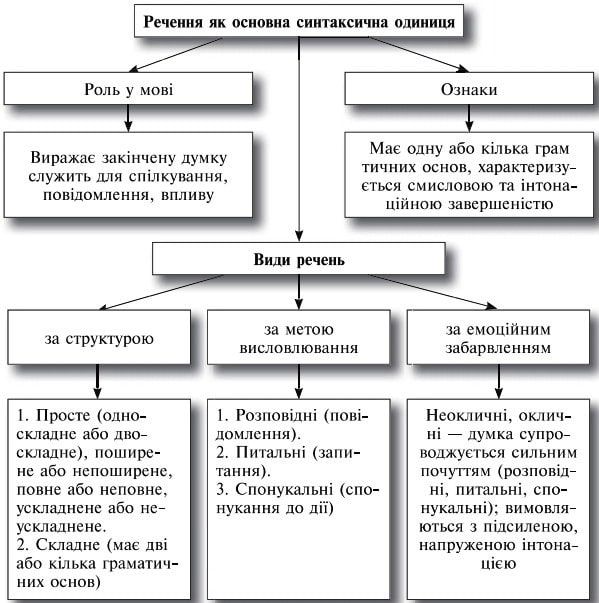                                            Односкладні реченняодноскладних реченнях є лише один головний член, який може бути як у формі підмета, так і у формі присудка: Тихий вечір. Іду до річки. Другий головний член односкладному реченню не потрібен, тому наведені речення є повними.Види  односкладних речень:Означено-особове речення. Головний член у формі присудка називає дію, яку ви-конує конкретна особа (1-а або 2-а особа — див. таблицю): Чекаєте вже декілька хвилин? Дякую за терплячість.Неозначено-особове речення. Головний член у формі присудка називає дію, яку виконує невизначена особа (3-я особа множини — див. таблицю):   У нас довго не чекають.  Нарешті ремонтують дорогу.Узагальнено-особове речення. Головний член у формі присудка називає дію, яка сприймається узагальнено й властива будь-якій особі (1-а, 2-а або 3-я особа): Поживемо — побачимо. Тихіше їдеш — далі будеш. Лежачого не б’ють. Здебільшого це вислови з народної мудрості (приказки, прислів’я, народні прикмети) та афоризми.Безособове речення. Головний член у формі присудка називає дію, процес або стан, що мисляться незалежно від особи-діяча. Способи вираження головного члена безособового реченняНазивне речення.  Головний член — у формі підмета. У таких реченнях стверджується існування предмета чи явища:Чарівне Прикарпаття.Пахощі.Неповні реченняУ  неповному реченні пропущено один або декілька необхідних членів речення, які можна встановити з тексту або із ситуації спілкування.— У якому кабінеті буде урок?— У сьомому.У  діалозі друге речення неповне, оскільки в ньому пропущено підмет урок, присудок буде й частина обставини місця кабінеті. Ці пропущені члени речення легко встановити завдяки контексту — попередньому реченню. Друге речення (неповне) без попереднього неможливо зрозуміти.До неповних також належать речення з пропущеним присудком, який легко домислити за мовленнєвою ситуацією: Телефон — у кишені. Помада — у сумочці. Як відомо, обставина може залежати тільки від присудка. Якщо в реченні є обставина, то має бути й присудок, від якого вона залежить: (де?) у кишені, (де?) у сумочці — залежать від пропущеного (уявного) присудка  є або лежить. На місці пропущеного члена речення може стояти тире (за бажанням автора). Речення з пропущеним дієсловом-зв’язкою вважається повним: Кохання — ніжне почуття. Воно прекрасне.   У цих реченнях пропущено зв’язку є.Практичне  завдання:   А. Перепишіть речення й виконайте завдання.1.Нема на світі Заходу і Сходу (О. Пахльовська). 2. Батьків не вибирають (Нар. тв.).3. Океан чистоти й сяйва. 4. Багато таких суден тепер списують, ріжуть, вантажать на платформи й відправляють на металургійні заводи (О. Гончар). 5. Ідемо, поете, вперед і пізнаємо все (О. Матушек). 6. Що посієш, те й пожнеш (Нар. тв.). 7. Світало по-березневому рано (З. Тулуб). 8.Далина. Далечінь. Світлодаль (М. Сингаївський). Б. Підкресліть граматичні основи.В. Визначте й надпишіть види односкладних речень.Тема 14.	Прості  ускладнені речення.Просте  ускладнене  реченняПрактичне  завдання:  А. Перепишіть речення й виконайте завдання (розділові знаки пропущено).Природа час і терпеливість найкращі лікарі. 2. Про дорогу скажеш кума як пройдеш по ній сама. 3. У всьому крім добрих справ знай міру й годину (Нар.тв.). 4. Страданіє як кажуть возвиша (Л. Костенко).                         5. Проникаючи в організм йод активно впливає на обмін речовин посилює процеси дисиміляції (З інструкції). 6. Їдете ви компанією тобто колективом так чоловік з п’ять бо дика качка любить іти в каструлю з-під колективної праці (Остап Вишня). 4. Від щастя світлу і заплакану її він носить на руках (В. Кобець). 5. Куди ж мене зовеш брунатна бджілко? (В. Стус). 6. Кожна держава складається та стверджується непорушною цілістю кордонів                   (П. Орлик). 7. У міфічну старовину­ були кентаври істоти з головою й тулубом людини та кінським крупом на струнких і безвідмовних кінських ногах (Є. Гуцало). 8. Дехто виходячи в люди перестає бути людиною                               (Л. Сухоруков). Б. Розставте розділові знаки.В. Підкресліть однією рискою ускладнювальні компоненти.Тема 15.	Види складних речень. Структурні схеми складних речень.Складне реченняСкладне речення має дві частини (або більше частин), що поєднані за смислом та інтонаційно. У складному реченні дві або більше граматичних основ, з’єднаних  сполучниковим чи безсполучниковим зв’язком:   Пройшов дощ, і дерева заясніли під сонцем (У. Самчук); Так тихо сходить місяця підкова, що аж завмерли гори та ліси… (С. Пушик). Настане  літо, жовтий цвіт  укриє липу до вершини (Я. Щоголів).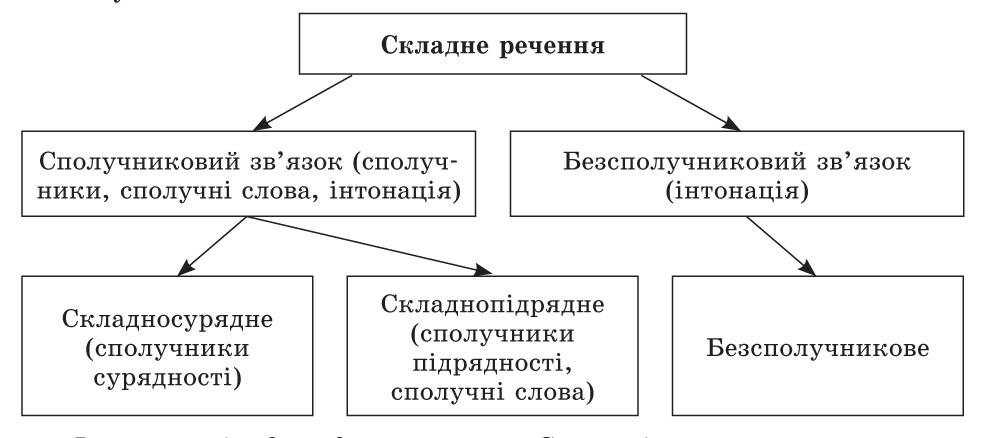 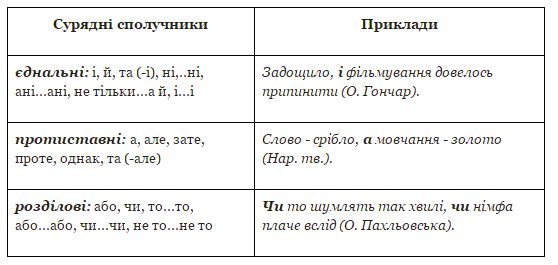 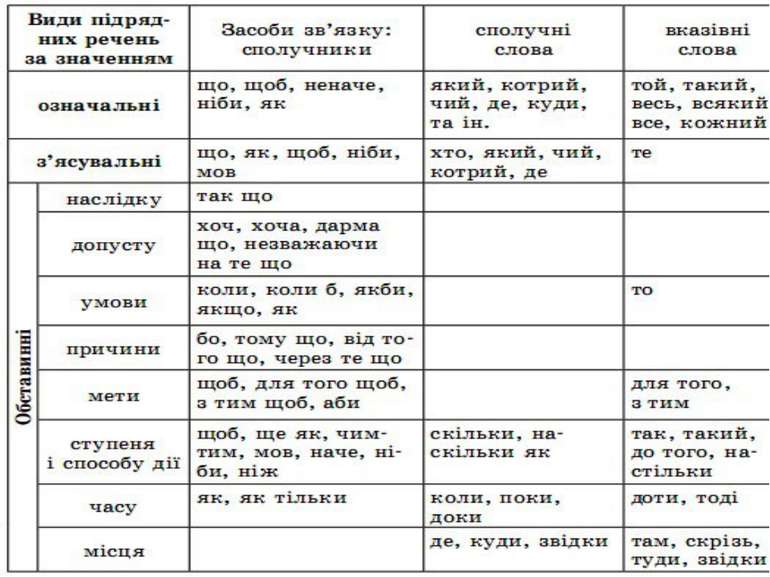 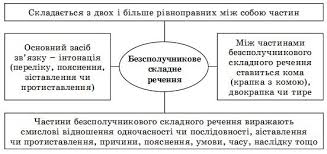 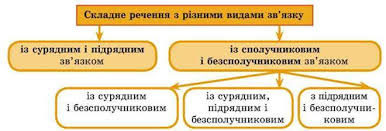   Практичне завдання:                        Установіть відповідність. Вид складного речення                                    Приклад 1 складносурядне                        А   Ні, любий, я тобі не дорікаю, а тільки     2 складнопідрядне                            смутно, що не можеш ти своїм життям до  3 безсполучникове                             себе дорівнятись. 4 з різними видами зв’язку         Б  Сумління людське, виявляється, схоже на                                                                                                        вулик: його теж можна розтривожити.                                                                               В   Раніш мороз нагнав на птаство страху, а                                                           нині дощ берези полива.                                                                                                                                                                     Г Вітер то затихав і летів городами в степ, то                                                                        налітав з повною силою.                                                           Д  Якби не поезії дивнії чари, убогі жили б ми, понурі, як хмари.Тема 16.	Правила побудови складних речень.Логічні помилки в складному реченні.У складному реченні кожне просте речення, яке входить до нього, повинно бути правильно побудоване. Частини складного речення повинні бути логічно пов'язані між собою. Частини складного речення повинні бути однопланові за змістом і граматичним оформленням.Логічні помилки в складному реченніПрактичне завдання:І.  А. Побудуйте структурні схеми до кожного речення й визначте їхній вид.                        1. Ще немає ні людства, ні преси, ні головліту, а цензура вже є (Л. Костенко).                     2. Щоб  жить — я всі кайдани розірву (П. Тичина). 3. Налагодь струни золоті: весна бенкет справляє (Олександр Олесь). 4. Поки живий, я хочу справді жити, а боротьби життя мені не страх (І. Франко). 5. І досі сниться: під горою між вербами та над водою біленька хаточка (Т. Шевченко). 6. Хіба не вірите, що скоро день засвітить, що сонце наше вже з-за обрію встає (Олександр Олесь).     7. Не бійтесь заглядати у словник: це пишний яр, а не сумне провалля                        (М. Рильський). 8. Зерно в землю теж кладуть, щоб воно воскресло в житі                     (Б. Олійник). 9. Діла добрих оновляться — діла злих загинуть (Т. Шевченко).                       10. Думою тугу розвію, щоб був я завжди таким, яким мене мати вродила й благословила в світи (В. Стус). 11. Або не сокіл я, або зломила мені неволя крила (Леся Українка)ІІ.  А. Прочитайте речення й виконайте завдання. 1. На зборах батьки поцікавилися, коли будуть канікули й про випускний вечір. 2. Друзі запрошували на вечірку, і мені не хотілося туди йти. 3. Я поїхав на автомобілі товариша, що розганяється до сотні за сім секунд. 4. Головне, на чому зосередити увагу, — це на рекламі.Б. Знайдіть логічні помилки в будові речень і прокоментуйте їх.В. Відредагуйте й запишіть реченняІІІ.  А.  Прочитайте речення й виконайте завдання 1. Сестра подарувала мені книжку, яка старша за мене на два роки.                         2. Я не ставлю жодного запитання своїй тітці. Бо її важко потім зупинити.                                  3. Ми розглядали питання, як організувати випускний вечір і про підготовку до ЗНО. 4. Батьки поїхали в «Епіцентр», і він не працював. 5. Головне, на чому наполягали вчителі, — це на нашій уважності. 6. Я швидко відбив м’яч кулаком, який  відлетів  убік.Б. Знайдіть логічні помилки в будові речень і прокоментуйте їх.В . Відредагуйте й запишіть речення.Тема 17.	Контрольне  заняття  по  модулю 2.  Контрольна робота.І. Інструктаж  щодо виконання  контрольної роботи                                                          ІІ. Виконання   типових   тестових  завдань. 1. Дієслівна форма здійснила НЕ УЗГОДЖУЄТЬСЯ з абревіатурою А УПА  Б СБУ   В ГЕС Г США                                                                                                                                            2. Синтаксичну помилку допущено в рядку А жителі села Нового Березова Б неподалік села Іванівки В у центрі міста Одеси Г команда міста Ялти3.Синтаксичне керування порушено в словосполученні А завідувач відділу Б навчатися фізиці В чекати тролейбус Г відгук про реферат4. Правильно вжито прийменник по в словосполученні А  майстерня по виготовленню ключів Б  комітет по захисту прав споживачів В  працює по десять годин на добу Г  робота по підготовці техніки5.Установіть відповідність.Вид односкладного речення                                  Приклад                                            1 називне                                                      А Багато слів написано пером.2 безособове                                                 Б Той монастир недавно збудували3 означено-особове                               В Ловлю твоє проміння крізь музику беріз4 неозначено-особове.. 	Г Немов чарівні декорації —  жасмин, троянди і бузок.                                                                  Д І день, і ніч, і мить, і вічність, і тиша, і дев’ятий вал…Тема 18.	Пунктуаційна помилка. Тире  між підметом і присудком  у простому реченні      Пунктуаційна помилка — недотримання правил уживання розділових знаків.  У реченні Здалеку виднілася бухта залита сонцем пунктуаційною помилкою є відсутність коми для відокремлення означення, вираженого дієприкметниковим зворотом залита сонцем, що стоїть після означуваного слова.      Розділовими знаками є: кома, двокрапка, тире, три крапки (або крапки), дужки, крапка, знак питання, знак оклику, лапки. Тире між підметом і присудком Тире ставлять між підметом та іменною частиною складеного присудка (на місці дієслова-зв’язки є): Київ — столиця.         Щоб виокремити присудок, наголосити на ньому, автори іноді ставлять тире в тих випадках, де за правилами цього робити не треба (це так званий авторський знак):   Ти знаєш, що ти — людина? Ти знаєш про це чи ні?               (В. Симоненко). Кров людська — не водиця (М. Стельмах). Ми — студенти! Уже дерева — як рогаті олені (Л. Костенко). Частку підкреслюють разом з присудком, оскільки без неї спотворюється зміст. Якщо в реченні Мова не полова підкреслити як присудок тільки іменник полова, то вийде, що мова (підмет) є полова (присудок).Практичне завдання : І.  Перепишіть речення, підкресліть у них граматичні основи й розставте розділові знаки. 1. Брат ворога не брат козакові (Ю. Липа). 2. Невдача це просто можливість почати знову але вже більш мудро (Г. Форд). 3. Я не окраїна я не руїна я Україна я Україна (Т. Домашенко). 4. Любов то таємниця незбагненна примха безрозсудного серця (Люко Дашвар). 5. Двомовність як роздвоєне жало.                          6. Весна дівчисько в ластовинні ще не ціловане в уста (Л. Костенко). 7. Диплом без праці пустенька цяця (Нар. тв.). 8. Найкращий спосіб почати робити перестати говорити й почати робити (У. Дісней). 9. Коли за тобою женуться бігти останнє діло (В. Нестайко). 10. Київ прекрасний за всякої пори (І. Цюпа). 11. Земля хлібодарка і медоносиця зі світанками й ночами горобиними                           (А. Малишко). 9. Творчість завжди мрійна і тривожна (В. Симоненко).                                10. Письменник не американська машинка а твори його не полтавські галушки! (М. Хвильовий). 11. Боятися означає визнати над собою владу (З. Ігіна).ІІ.  Виконайте тестові завданняНЕ﻿ ТРЕБА﻿ставити тире між підметом і присудком у реченні (розділові знаки пропущено) А Доброта це найбільше досягнення людини найбільш прекрасне та святе.  Б Поезія це завжди неповторність якийсь безсмертний дотик до душі. В Моя мати наївність тиха жура і добрість безмежна.   Г Душа моя переповнена радістю й жалем.Тема 19.	Розділові знаки  у простих реченнях,  ускладнених звертаннями, однорідними  членами речення.      Звертання — слово (або сполучення слів), що називає особу чи предмет, до яких спрямоване мовлення: Зоре моя вечірняя, зійди над горою (Т. Шевченко). Відокремлюють звертання комами або знаком оклику.Звертання, як і вставні слова, не бувають членами речення. Займенники                     ти і ви звертаннями не бувають, вони виконують роль підмета: Ви знаєте, як липа шелестить у місячні весняні ночі? (П. Тичина).Однорідні члени речення поєднуються сурядним зв’язком, вони відповідають на однакове питання, стосуються одного члена речення й відіграють однакову синтаксичну роль: Злітаються різні круки, консультанти й політтехнологи (Л. Костенко). Тут однорідні підмети стосуються одного слова — присудка злітаються.                          Розділові знаки при однорідних членах реченняОднорідні означенняУзагальнювальні слова при однорідних членах реченняУзагальнювальними називають слова, що об’єднують в одну групу всі перелічувані предмети, ознаки, дії тощо. Узагальнювальне слово (словосполучення) відіграє ту саму синтаксичну роль, що й однорідні члени речення. Між узагальнювальними словами (УС) й однорідними членами речення треба ставити двокрапку або тире.Примітка! Кома не ставиться між компонентами усталених сполук типу                 і так і сяк, і туди і сюди, і вдень і вночі, ні туди ні сюди, ні сяк ні так, ні вдень ні вночі, ні риба ні м’ясо, а також між однорідними членами речення, що поєднуються повторюваним сполучником та утворюють тісну смислову єдність: Ні вдень ні вночі не стихає клепання коси (О. Довженко).                        А потім і щастя і горе обірвались так раптом (Леся Українка).Практичне завдання:Перепишіть речення й розставте в них розділові знаки.                                  1. О слово Будь мечем моїм! (Олександр Олесь). 2. Добре учителю що ти небокраї підняв нам людського стремління (М. Вінграновський).  3. Кобзарю знаєш нелегка епоха оцей двадцятий невгамовний вік. 4. Класична пластика і контур строгий і логіки залізна течія оце твоя поезіє дорога (Л. Костенко).              5. А втім як знаєш пане-брате не дурень сам собі міркуй.(Т.Шевченко) .                          6. Бринить-співає наша мова чарує тішить і п’янить (Олександр Олесь).                                   7. Усе і небо і перемелене на труху в глибоких коліях дороги сіно і вогкий гнилуватий повів рік і тривожний крик птиці і невисока росиста отава сповіщало що літо вже здає ключі сумовитій осені (М. Стельмах). 8. Небо було глибоке бездонне залите густою темінню усипане міріадами рухливих мерехтливих зірок (Ю. Збанацький). 9. Ніщо не мертве в вирі світовому ні курява планет ні сталагміт ні мумії прадавніх пірамід ні літери спліснявілого тому (Борис Тен). 10.Не було спочинку ні вдень ні вночі (Панас Мирний).Тема 20.	Розділові  знаки  у простих  реченнях, ускладнених відокремленими означеннями, прикладками, обставинамиВідокремленими називаються другорядні члени речення, які виділяються за змістом та інтонаційно і виражають додаткове повідомлення або доповнюють основне твердження в реченні. В усному мовленні відокремлені члени речення виділяються інтонацією, а на письмі — розділовими знаками. За своїм значенням відокремлені члени речення наближаються до простих речень (З очеретів чутно голос сопілки, ніжний, кучерявий (Леся Українка)).Відокремленими можуть бути лише другорядні члени речення — означення (зокрема прикладки), обставини, додатки. Головні члени речення не відокремлюються. У вимові відокремлені члени речення виділяються логічним наголосом і невеликими паузами, а на письмі комами, іноді — тире (переважно в кінці речення).      Відокремлений  додатокВідокремлюються додатки, що починаються словами крім, окрім, опріч, за винятком, на відміну від. На письмі вони виділяються з обох боків комами: Всі, за винятком Войчука, здивовано дивилися на шкіпера (М. Трублаїні); Окрім баби Оришки, малий Чіпка нікого не любив” (П. Мирний).
Але зауважимо, що додаток, виражений іменником з прийменником замість, переважно не відокремлюється: В кутку під божницею замість стола стояла вузесенька примостка на чотирьох паколах, убитих в землю» (П. Мирний).
Однак, якщо такий додаток виражений неозначеною формою дієслова, він відокремлюється: Дорогу до кращих результатів запиняє нам та ж сама темнота молдуван, бо, замість помагати нам у боротьбі, вони шкодять їй, причиняються до розповсюдження філоксери” (М. Коцюбинський).                                 Узгоджене означення                                             Неузгоджене  означенняПрикладка — різновид означення, тому її й відокремлюють у тих самих випадках, що й означення: Солов’ї, ці невтомні співці весни й кохання, заливисто перетьохкуються у вербах (О. Гончар). Ми, переможці, на досягнутому не збираємося зупинятися.Прикладка, уведена за допомогою слова  як, відокремлюється лише тоді, коли має яскраво виражений обставинний відтінок причини: Саме Ольга, як людина з бездоганною дикцією, вела випускний вечір. АЛЕ: Шевченко як поет відомий усьому світу. Також відокремлюють прикладки, уведені за допомогою слів або, чи, тобто, наприклад, особливо, на ім’я, на прізвище, як-от, а саме: Граматику, або морфологію й синтаксис, вивчають у 6–9 класах. У середині речення прикладку відокремлюють комами; якщо вона стоїть у кінці речення, то перед нею ставлять тире: Львів’яни, справжні бійці й патріоти, були поміж пікетувальниками. Поміж пікетувальниками були львів’яни — справжні бійці й патріоти. Не відокремлюють власні назви, що стоять після означуваного слова: Український поет Василь Симоненко подарував світові багато прекрасних поезій. Василь Симоненко, український поет, подарував світові багато прекрасних поезій. Зверніть увагу: імена й прізвища людей вважають означуваними словами (Василь Симоненко), а загальні назви (поет) — прикладками. Примітка!﻿ Означення перед означуваним словом відокремлюють тоді, коли воно має яскраво виражений обставинний ﻿відтінок ﻿причини: Знесилений, кінь зупинився. Налякані громом, курчата збилися докупи.Здебільшого відокремлюють обставини, виражені дієприслівником  і дієприслівниковим зворотом, а також іменником у непрямих відмінках чи прислівником. Обставини відокремлюють комами.		Обставина1. За бажанням автора відокремлюють обставини, уведені за допомогою прийменників попри, залежно від, відповідно до, згідно з, з огляду на, унаслідок, подібно до, на відміну від, за відсутності, за браком:Згідно з рішенням колегії Міністерства освіти і  науки України від 25 вересня 2018 року, конкурс підручників завершиться в березні 2019 року. Школи в ці дні не працюють, у зв’язку з карантином. Зазвичай відокремлюють дуже поширені обставини .2. Не відокремлюють дієприслівниковий зворот, якщо його введено як однорідний член речення або за допомогою підсилювальних часток і, лише, тільки: Вітер бив нещадно й проймаючи до кісток. Ми змогли привернути  увагу аудиторії й не вдаючись до примітивних попсових закликів. 3. Не відокремлюють дієприслівниковий зворот, яким починається залежна частина складнопідрядного речення: Ця пригода була ніби кроляча нора, стрибнувши в яку ти змінишся назавжди. 4. Не відокремлюють обставину, виражену порівняльним зворотом, якщо вона є фразеологізмом, порівняйте: Крутиться як муха в окропі.Практичне завдання :Перепишіть речення. Розставте в них розділові знаки.1. Має людина в собі такий живчик бажання робити добро (О. Гончар). 2. І кожна бляшка панцир окуття і на прикрасах вирізьблені драми це панорами скіфського життя увічнені по золоту майстрами. 3. І приходять світанки щоденних турбот адвокати і несуть під пахвою тисячі різних справ. 4. Я людина двадцятого віку і от зачудована бачу лише первозданність. 5. Ген килим витканий із птиць летить над полем (Л. Костенко). Говорити не думаючи все одно що стріляти не цілячись (М. де Сервантес).  6. До ставка городами вся наша братія бігла не чуючи ніг (О. Салига). 7. Говорити не думаючи все одно що стріляти не цілячись (М. де Сервантес). 8. Там за горами уже давно день і сяє сонце а тут на дні міжгір’я ще ніч (М. Коцюбинський). 9. Купуючи коня заглянь йому в зуби заводячи приятеля заз..рни йому в душу (Нар.твор.). 10. Поволі  нога за ногою пливе валка битим шляхом (М. Коцюбинський)11. Всі, за винятком чорнобрового юнака, здивовано дивилися на мене (М. Трублаїні).Тема 21.	Розділові знаки  у простих реченнях,  ускладнених вставними словами і реченнями.Вставні конструкції (слова, словосполучення та речення) виражають ставлення мовця до сказаного й не несуть нової інформації, а лише певним чином оцінюють або уточнюють основне повідомлення: Мабуть, цього року поїдемо не до моря, а в Карпати. Вставні конструкції не є членами речення. На письмі їх відокремлюють комами, а в усному мовленні виокремлюють інтонаційно — відповідними паузами.Не треба відокремлювати члени речення, співзвучні зі вставними словами. Порівняйте: Не сподівайся на щастя, перебуваючи в рабстві. На щастя, ми маємо вибір.Слова однак і проте на початку речення або частини складного речення є протиставними сполучниками, а не вставними конструкціями. Порівняйте: Почався дощ. Проте я маю надію, що він швидко мине. Дощ, однак, не збирався вщухати. Сполучник   а (рідше але) може належати до складу вставної конструкції, якщо нерозривно з нею зв’язаний: І вернеться наша воля, а може, ще й слава (Ю. Федькович). У цьому реченні між сполучником і вставним словом тісний зв’язок: якщо опустити вставне слово, речення перетвориться на набір слів:                               І вернеться наша воля, а ще й слава. Комою не відокремлюють вставні слова, що стоять на початку або в кінці відокремленого звороту: Надвечір, мабуть годині о шостій, розпочався дощ. Андрій, очевидно поспішаючи, не повечеряв. Практичне завдання:  А. Перепишіть речення й виконайте завдання (розділові знаки пропущено). 1. Злість кажуть сатані сестриця (І. Котляревський). 2. Можливо у цьому світі ти всього лише людина але для когось ти весь світ(Ґ. Ґарсіа Маркес). 3. Ну що б здавалося слова... (Т. Шевченко). 4. І ніколи можливо сучасник не мав такого вдячного ґрунту для створення зразків мистецтва високих і зичливих як у наш час (О. Довженко). 5. А може я подробиці забула щось більше знав невирубаний сад. 6. І як легенда каже прастара він син Дажбога і дочки Дніпра. 7. Не знаю чи побачу вас чи ні а може власне і не в тому справа... (Л. Костенко). 8. Ти все дбаєш про мене а головне знаєш чим зробити мені приємність (М. Коцюбинський). Б. Розставте розділові знаки. В. Знайдіть складні речення, визначте їхній вид і побудуйте структурну схему до кожного з них.Тема 22.	Кома  в складному реченні. Крапка з комою у складному реченні          Кому ставлять між частинами складного речення: У житі синіли волошки та сокирки, білів зіркатий ромен,   червоніла квітка польового маку                              ( М. Коцюбинський).Кома в складносурядному реченніУ складносурядному реченні кому ставлять між частинами, що виражають:• одночасність подій: І сад цвіте, і горличка туркоче, і тихий промінь на покосі спить (Г. Чубач); • послідовність подій: Вересень далеко відлетів легкими вітрами, і починає мжичити (І. Микитенко); • причиново-наслідкові зв’язки: Пройшов дощ, і дерева заясніли під сонцем (У. Самчук); • протиставлення: Згода дім будує, а незгода руйнує (Нар. тв.). Між частинами, що виражають причиново-наслідкові зв’язки, можна ставити як кому, так і тире — вибір знака в таких реченнях обумовлюється бажанням автора.   Не треба ставити кому перед сполучниками і, й, та (=і), або, чи, якщо частини складносурядного речення мають спільний другорядний член (найчастіше обставини), вставне слово або частки лише, тільки, ще, навіть: Вдалині хиталися дерева і синів задуманий прибій (В. Сосюра). Тільки невсипуще море бухає десь здалеку та зорі тремтять у нічній прохолоді (М. Коцюбинський). Також не треба ставити кому, якщо сполучники і, й, та (=і), або, чи поєднують два однотипні односкладні речення, а також два питальні, окличні або спонукальні речення: Квітчастий луг і дощик золотистий  (П. Тичина). Коли в тебе відпустка і де ти будеш відпочивати? (З розмови).Кома в безсполучниковому складному реченніУ безсполучниковому складному реченні кому ставлять між частинами, що виражають: • одночасність подій: Сади стоять, обдмухані вітрами, листки летять, киваючи гіллю (Л. Костенко); • послідовність подій: Минула осінь, одвіяла, одхурделила зима, настала бентежна пора рясту… (М. Стельмах)Кома в складнопідрядному реченніУ складнопідрядному  реченні кому треба ставити для відокремлення підрядних частин, уведених за допомогою сполучників або сполучних слів, від головних і від інших підрядних: Так тихо сходить місяця підкова, що аж завмерли гори та ліси… (С. Пушик) Не треба ставити кому між частинами, поєднаними сполучниками і, й, та (=і), або, чи, якщо вони мають спільну головну або іншу підрядну частину: Приємно, коли позіхає дід і коли дзвонять до вечерні літом (О. Довженко).При складених сполучниках тому що, через те що, для того щоб, незважаючи на те що, після того як, унаслідок того що, замість того щоб кому треба ставити тільки один раз: або перед усім складеним сполученням  слів, або перед сполучником що, щоб, як — залежно від змісту й інтонації: Я прийшов, для того щоб тобі допомогти або Я прийшов для того, щоб тобі допомогти. Коли перед підрядним реченням стоять частки не, і, то підрядна частина   не відділяється комою від головної: Мене цікавить не як це сталося, а які можливі наслідки цього факту. Треба бути уважним і коли обставини цьому не сприяють. При збігові сполучників перед другим з них кому не треба ставити тоді, коли в наступному реченні наявні співвідносні слова то, так:  Мені здається, що якби людина була завжди щасливою, то не цікаво було б жити. Порівняйте: Мені здається, що, якби людина була завжди щасливою, не цікаво було б жити. Якщо при збігові перший сполучник протиставний  (а, але), то кому не ставлять: Він прокинувся ввечері, довго пив чай, а коли зовсім стемніло, став збиратися у свою вилазку(Л.Первомайський). Не треба ставити кому між сурядним і підрядним сполучником на початку речення:   І як нам жити з правдою такою, що спокою нам не дає? (О. Мелешко). Крапка з комою в складному реченні    У складному реченні крапку з комою ставлять між поширеними частинами, що в середині мають свої розділові знаки: Усе зраділо, стрічаючи день; і день зрадів — ясний, теплий, погожий (Панас Мирний). Річка мов пояс; лісу смуга; мов повінь, трави піднялись (Б.-І. Антонич). Оскільки не завжди можна відчути, у якому місці автор поставив крапку з комою, то не буде грубою помилкою, якщо на місці цього розділового знака поставити тільки кому. Практичне завдання:Перепишіть речення й розставте розділові знаки.                                                                      1. Важливо вірити що талант нам дається не просто так і що за будь-яку ціну його потрібно для чогось використовувати (М. Склодовська-Кюрі).                              2. Виливаючи душу пам’ятай що людина не помийна яма (Є. Дудар). 3. Вже листопад підкрався з-за дубів і гай знімає золоту перуку (Л. Костенко). 4. Геній це маяк котрий світить нащадкам тих для кого був більмом на оці (В.Голобо родько). 5. І хоч весна одранкувала а осінь вже рум’янить глід мені зозуля накувала немарно сто завітних літ (Д. Луценко). 6. Для того щоб створити щось красиве треба нести красу в душі (Ю. Мушкетик). 7. І один у полі воїн якщо захищає рідне поле (В. Голобородько). 8. Люблю весну коли плюскочуть ріки коли рида од щастя соловей і заглядає сонце під повіки у тишині задуманих алей (В. Сосюра). 9. Хай наше слово не вмирає і наша правда хай живе! (М.Рильський). В’язниця не для поетів поетам належить проходити крізь стіни (О. Забужко). 10. Життєва драма єдина з драм що відбувається без репетицій  (Д. Арсенич). 11. Книг бездонна глибина ми ними в печалі втішаємося вони узда для тіла й душі (Нестор Літописець). 12. Світало та хмарилося. Було затишно й пахло вогкістю (А. Головко). 13. Отут серед цвіту здається що якби людина навчилася мудрості в дерев то не була б ворогом самій собі й природі (Є. Гуцало). Тема 23.	Двокрапка у складному реченніДвокрапку ставлять між частинами безсполучникового складного речення в декількох випадках.Практичне навчання:І.  А. Прочитайте речення й виконайте завдання (розділові знаки пропущено).                1. Ні хліва ні повітки не ставили не бачили в тому потреби (Я. Стецюк).                       2. Здається вчора я відкрив простої істин..и корін..я жит..я тримає двоє крил закохан..ість і устремлін..я (М. Подолян). 3. Я читав у твоєму погляді глибокім ти чекала (Б. Олійник). 4. Ще разючішим постає інший факт під час війни діти перестали грати у війну (С. Колесник). 5. Дівчина з цигаркою в зубах уже не божество святі не курять (О. Семчук). 6. Я згадую тебе в смеркан..і лісовому мовчали чорнії гіл..ястії граби ти в білому була і в світлі голубому усе молилося радіючи тобі (М. Рильський). 7. У пору юн..ості діє зовсім інша теорія відносності там довгі дні там інше відчут..я часу (О. Гончар).8. Мені відкрилась істина печальна життя зникає як ріка Почайна.Б. Перепишіть речення, уставляючи пропущені літери.В. Розставте розділові знаки.ІІ. Прочитайте речення. У тому(1) що ви не знаєте(2) що зараз модно(3) є позитивний момент(4) ви не намагаєтеся бігти за модою.  Двокрапку треба поставити на місці цифри    А 1  Б 2   В 3   Г 4Тема 24.	Тире у складному реченні.Тире можливе між частинами складносурядного й безсполучникового складного речення, іноді й складнопідрядного.Тире в складносурядному реченніЯкщо частини складносурядного речення виражають причиново-наслідкові зв’язки, то перед сполучниками і (й), та (= і) треба ставити кому або тире (вибір знака залежить від автора): Дощ пройшов, і дерева заблищали або Дощ пройшов — і дерева заблищали.Тире в безсполучниковому складному реченніТире в складнопідрядному реченніТире іноді ставлять з метою інтонаційного відокремлення головної та підрядної частини. У таких випадках підрядна частина стоїть перед головною: Хоч земля вся вкрита снігами — моє серце в цвіту (В. Сосюра). Найчастіше за допомогою тире відокремлюють підрядні з’ясувальні, часу, умови, мети й допустові.Тема 25.	Розділові знаки при прямій мові.Пряма мова — це передане дослівно чуже мовлення. Пряму мову супроводжують слова автора. Слова автора вказують на того, кому належить пряма мова. Вони можуть передавати й обставини, за яких відбувається мовлення. Пряма мова може бути оформлена як одним реченням, так і декількома, наприклад: «Цікаво! Вельми цікаво, — гладив він борідку. — Ширина плечей — майже 70 см. Отож, Іване, я чекаю вас завтра на перше тренування» (О. Гаврош).  Пряму мову записують у рядок  або з абзацу.                                                         Для схематичного зображення речень з прямою мовою використовують такі символи:     А (а) — слова автора; П (п) — пряма мова. Зверніть увагу на останню схему в таблиці. Якщо слова автора складаються з двох частин «сказала й додала» («промовив і докинув», «спочатку запитав боязко, а потім уже сміливіше додав» і под.), то після них треба поставити двокрапку й тире, а другу частину прямої мови почати з великої літери.Знак оклику, знак питання й три крапки беруть разом з прямою мовою в лапки, а крапку й кому виносять за лапки. Якщо пряма мова починається з абзацу, то її в лапки не беруть, а ставлять перед нею тире, наприклад: Виступаючи з промовою в розпал Громадянської війни, Авраам Лінкольн говорив про жителів Півдня як про ближніх, як про людей, які помиляються. Літня пані засудила його: — Як ви можете таке говорити? Адже вони — наші непримиренні вороги, яких треба знищувати! — Подумайте, мадам, — відповів Лінкольн, — хіба я не знищую своїх ворогів, коли роблю їх своїми друзями?    (З книжки «101 притча для навчання й виховання»).ДО﻿  РЕЧІ… Анекдот — популярний жанр усної народної творчості. Він зазвичай заснований на прямій мові (на діалозі), бо відтворює живе спілкування. *** — Цікаво, яка каша буває в голові. — Перлова, звичайно. Дивися, скільки перлів видаю! *** — Скажіть, будь ласка, це випадково не ваш син? — Це мій син, але те, що випадково, я чую вперше. *** — Спасибі, дідусю! скрипка, яку ти подарував мені на день народження, справді приносить купу грошей.— Тобто ти вже так добре граєш? — Ні, просто мені всі рідні й сусіди платять, щоб я не грав. Практичне  завдання: Перепишіть речення й розставте в них розділові знаки. 1. Вже й Гриць мені повторював Затям любов любов’ю а життя життям            (Л. Костенко). 2. Кості ломить бабуня каже й додає Буде дощ завтра (Д. Матіяш). 3.  Викладач спитав Який сьогодні день? Я відповів що дуже спекотний (О. Скрипка). 4. Злагода єдність товчуть як у ступі А де ж та єдність (Л. Костенко). 5. Хто це хто почувся голос по той бік зачинених дверей                        (Д. Загул). 6. Читай менше газет каже дружина Або хоча б по діагоналі                                  (Л. Костенко). 7. Дуже важливо заткнути рот тому хто перший крикнув Король голий (В. Мороз).  8. Яво! кричу Швидше дивись я падаю (В. Нестайко).                         9. У нашому парку зауважила Стефа завелися білки (І. Коваль).Тема 26.	 Стилістична помилка. Стилістичне використання багатозначних слів  і  омонімів, синонімів, антонімів і паронімів.Стилістичною називають помилку в усному або писемному мовленні, що полягає у вживанні слів (словосполучень), які не відповідають стилю всього тексту. Наприклад: Візит до лісу був веселим. Візит — це переважно офіційні відвідини кого-небудь або відвідування лікарем хворого вдома. Отже, слово візит зазвичай вживають в офіційно-діловому чи публіцистичному стилях, але аж ніяк не в розмовному. Проте письменники іноді свідомо вдаються до стилістичних помилок з метою створення комічного ефекту: Раз я забіг завертати свині, що взяли маршрут на буряк, і тоді із прозорої сині скинув бомбу на вигін літак (В. Симоненко). Узяти маршрут на… — канцеляризм, мовне кліше, уживане на виробництві, у колі професійних водіїв, а прозора синь — образний вислів, властивий художньому стилю.                                                                                            До стилістичних помилок належать: стилістична несумісність слів; порушення стильової єдності тексту; різностильове забарвлення тексту (колорит офіційності в художньому тексті, колорит емоційності в науковому або діловому стилях);невиправдане вживання мовних кліше; уживання зайвих, беззмістовних слів, слів-паразитів; уживання громіздких, одноманітних синтаксичних конструкцій та ін.           Використання багатозначних слівСлова української мови поділяють на однозначні й багатозначні.                               До однозначних слів належать ті, що мають одне лексичне значення, як-от: інформант — особа, яка надає яку-небудь інформацію за завданням дослідника; деруни — оладки з тертої картоплі. Багатозначні слова мають декілька лексичних значень, наприклад: омана — 1) хибне сприйняття дійсності, зумовлене неправильним, викривленим відображенням її органами чуття; 2) стан людини, коли вона помилково сприймає що-небудь уявне за дійсне; 3) те саме, що обман (неправдиві слова, вчинки, дії та ін.).Багатозначність (полісемія) має великі стилістичні можливості, однак це явище неоднаково проявляється в різних стилях мови. Більше можливостей багатозначність має в художньому, публіцистичному й розмовному стилях, де є засобом творення образності й комічних ефектів. Наприклад: • Уживання багатозначного слова в одному контексті як у прямому, так і в переносному значенні: Кому тільки не треба було нашого хліба? Чисто всім! І діти наші були потрібні всім до чужої роботи, а не в школі. Ось воно й вийшло так: і ноги в нас не взуті, і голови босі (М. Стельмах). У прямому значенні виділені слова означають відсутність черевиків і головних уборів, а в переносному — бідність. • Використання в одному контексті слова з двома різними фразеологічними значеннями: Я на тому будівництві набив собі руку й кишеню (Нар. тв.).                         У цьому реченні поєднано два фразеологічно зв’язані значення слова набити — набути досвіду й розбагатіти. • Використання слова одночасно у вільному та фразеологічно зв’язаному значенні: То був не Іудин поцілунок, а справжній, пристрасний (К. Коломієць). На основі переносності значення слів у художньому мовленні утворюються тропи. На відміну від багатозначних слів, омоніми не мають значеннєвої єдності: порівняйте близькість значень слова омана та відсутність будь-яких значеннєвих зв’язків слова бал — оцінка знань і великий вечір з танцями.   Омоніми — це слова, що мають однаковий звуковий склад, але відрізняються значенням. Слова ключ (знаряддя для замикання та відмикання замка, засува; гайковий ключ — інструмент для загвинчування або відгвинчування гайок, болтів; скрипковий ключ — знак на початку нотного рядка); коса (заплетене волосся; сільськогосподарське знаряддя; намивна смуга суходолу в морі); бокс (вид спорту; вид чоловічої стрижки; приміщення в лікарнях для ізоляції інфекційних хворих) є повними омонімами, бо вони мають однаковий звуковий склад у всіх граматичних формах.                                                 Неповні омоніми збігаються за звуковим складом лише в окремих граматичних формах: мати (іменник) і мати (неозначена форма дієслова). Неповні омоніми поділяють на омоформи, омографи й омофони.                    Омоформи мають однаковий склад лише в певних граматичних формах: слід (іменник у формі називного відмінка однини й прислівник); носи (іменник у формі називного відмінка множини й дієслово наказового способу).           Омофони збігаються у звучанні, але мають різне значення й написання: розповідають про точність у слововживанні й проточність води; це глина й цеглина; народився під Орлом і під орлом здобич.                                   Омографи мають однакове написання, але різні за значенням і вимовою: замок і замок; води й води. Дослідники мови виокремлюють і так звані міжмовні омоніми: рожа (українською — квітка; російською — зневажливе обличчя);  доля (українською — перебіг подій, збіг обставин, напрям життєвого шляху, що ніби не залежить від волі людини; російською — частка). Основна стилістична роль омонімів — досягнення комічного ефекту (гумористичного чи сатиричного), як у поданому вище анекдоті.         ДО﻿  РЕЧІ… Поширеною стилістичною помилкою є вживання слів­паразитів. Хрестоматійною ілюстрацією цієї мовної вади є словник  Возного з п’єси   І. Котляревського «Наталка Полтавка»: • Лукавиш — теє-то як його — моя галочко! І добре все розумієш. Ну, коли так, я тобі коротенько скажу: я тебе люблю і женитись на тобі хочу. • Не віриш? Так знай же, що я тебе давно уже   теє-то як його — полюбив, як тілько ви перейшли жити в наше село.Пароніми — це слова, близькі за звучанням, але різні за значенням: ефектний та ефективний, моральний та аморальний, емігрант  та іммігрант. Пароніми передусім використовують у публіцистичному, художньому й розмовному стилях. Навмисне зближення паронімів в одному контексті з певною стилістичною настановою називають парономазією: Любіть травинку, і тваринку, і сонце завтрашнього дня! (Л. Костенко). Використання паронімів дає можливість посилити виразність тексту, привернути увагу до його змістового аспекту. Змішування паронімів створює комічний ефект, тому їх використовують у каламбурах: Прийомний син барона був баран  (Л. Костенко). Звукова близькість паронімів іноді призводить до їхнього помилкового вживання, найчастіше безпідставно використовують одне замість іншого слова з таких пар: музичний — музикальний, місто — місце, індієць — індіанець, ефектний — ефективний, компанія — кампанія, особовий — особистий. Антонімами називають протилежні за значенням слова, як-от:                 чорний — білий, захід — схід, шкодити — допомагати, рано — пізно, над — під. Антоніми належать до однієї частини мови й здебільшого різнокореневі (блідий — рум’яний), рідше — однокореневі (склеїти — розклеїти). Найбільше антонімів серед іменників, прикметників і дієслів і зовсім мало — з-поміж займенників (усі — ніхто) і службових частин мови (в — із; і — а). Виокремлюють так звані контекстуальні антоніми,  які набувають протилежних значень лише в певному контексті, наприклад: Звання козаче, а життя собаче. Без царя нема й псаря (Нар. тв.). На антонімії заснована й стилістична фігура антитеза — різке протиставлення думок, явищ, рис характеру, поведінки героя з метою посилення враження від сказаного, наприклад: Ми в раї пекло розвели (Т. Шевченко).                                                                                 Основні стилістичні функції антонімів — контрастність і підсилення емоційності. Антоніми широко використовують в усіх стилях мови, крім офіційно-ділового. Багатство будь-якої літературної мови світу визначається передусім багатством синонімів у ній. Синоніми — це тотожні або близькі за значенням слова (різні за написанням і вимовою): заклякнути — задубіти — заледеніти — закостеніти — закоцюбнути — заціпеніти — змерзнути.Синоніми поділяють на абсолютні, відносні та контекстуальні.         Абсолютні синоніми за значенням тотожні, не мають різних відтінків, але їх уживають у різних стилях мови: лінгвістика (науковий стиль) — мовознавство (публіцистичний та розмовний стилі); пейзаж (науковий та публіцистичний стилі) — ландшафт (науковий стиль) — краєвид (художній та розмовний стилі); інтенсифікувати (науковий стиль) — посилювати (розмовний та публіцистичний).                                                                                         Відносні синоніми відрізняються відтінками значення: безумство (про поведінку) — дурість, глупота, безглуздя (висока міра) — божевілля, шаленство, навіженство (крайні межі). Контекстуальні синоніми набувають близького значення лише в певному контексті, їх уживають здебільшого в художньому стилі, наприклад, слова товкти й говорити можуть бути синонімами лише в контексті, як-от:                          І що я йому говорила, товкла? (І. Франко). Синоніми використовують з метою посилення емоційності, щоб наголосити на певних нюансах, для                                         урізноманітнення  викладу, а іноді й для створення комічного ефекту. У синонімічні зв’язки можуть вступати слова й словосполучення, фразеологізми, наприклад: контролювати — здійснювати контроль; бюлетень — листок непрацездатності ; бити байдики — горобцям дулі крутити; у степу й хрущ — м’ясо, на безлюдді й Хома  — чоловік.Практичне завдання:  І.   Прочитайте речення. Знайдіть і виправте в них стилістичні помилки.                              1. Науковці на конференції порушили питання атомної енергетики, хоча дехто з них подейкував, що фінансування на дослідження в цій галузі поки що не передбачено. 2. Тесляр передав школярам свій прекрасний досвід. 3. Велике значення для розв’язання завдання є виконання положення про порядок роботи в колективі. 4. Вихованці захоплено слухали натюрморт. 5. На нараді управлінці балакали про проблеми в трудовій дисципліні. 6. Підмет підкреслюють однією рисочкою, а присудок — двома. 7. День вишиванки проходить червоною ниткою в закладах освіти нашого міста.Тема 27.	Стилістичні  особливості  слів іншомовного походження.  Стилістичне забарвлення лексики. Книжна й розмовна  лексика.                Оцінна лексика. Стилістична роль неологізмів і застарілої лексики. Стилістичне  забарвлення   фразеологізмів.Слова української мови за походженням поділяють на власне українські та запозичені.  Питомі українські слова народжені самою мовою на будь-якому етапі її розвитку, а іншомовні — запозичені з інших мов. За дослідженнями вчених, словник сучасної української літературної мови містить близько десяти відсотків слів іншомовного походження. Частина запозичених слів має українські відповідники (лінгвістика — мовознавство; процент — відсоток), а частина позначає поняття, для яких питомих українських слів немає (політика, університет, балет).                                                                                                                   Не засвоєні українською літературною мовою (а отже, не належать до її лексичної системи) варваризми: happy end (щасливий кінець), finite la comedia (виставу закінчено), о’кей (добре) та ін. Дуже важливо не надуживати іншомовною лексикою, адже виважений добір запозиченого слова в певній мовній ситуації є ознакою високої культури мовлення особистості. Кількісне співвідношення іншомовних і питомих українських слів у різних стилях мови не однакове: запозичені слова найбільше вживають у науковому стилі, оскільки значна частина термінологічної лексики запозичена з грецької мови та латини. Використання іншомовних слів надміру в розмовному й художньому стилях є неприродним, тому свідомо (у художньому стилі) чи несвідомо (у розмовному стилі) читачі (слухачі) сприймають їх іронічно. Наведемо репліку з розмови підлітків: Закоханість, за моїм спостереженням, це аритмічність нервової системи, безсумнівно, тут надибуємо моменти резонансу, своєрідної детонації, процес хворобливий та мало досліджений, я займуся ним після третього курсу медичного інституту, думаю, це буде також темою моєї майбутньої кандидатської дисертації (В. Дрозд).                                                                 За сферою використання лексику української мови поділяють на нейтральну (міжстильову) і стилістично забарвлену. Стилістично забарвленими називають слова, які стали типовими не для всіх стилів мови, а тільки для одного (рідше декількох, але не всіх). Наприклад, слова асиміляція, фотосинтез, вегетативний стилістично марковані, оскільки їх використовують у науковому стилі (у біології); терпко-піднесений, уста, уквітчаний — у художньому. До нейтральної лексики (міжстильової) належать слова, які вживають у всіх стилях мови. Слова хмара, кіт, книжка можна використати в будь-якому стилі, отже, вони стилістично нейтральні. Похідні від них — хмаринка, хмарище; котик, котяра; книга, книженція — навіть поза контекстом мають емоційне забарвлення: хмаринка, котик — ніжне, пестливе, виразно позитивне; хмарище, котяра — згрубіле; книженція — іронічне. Одне й те саме слово, залежно від контексту, може бути як стилістично маркованим, так і нейтральним. Наприклад, слово ніжка має такі значення:                       1. Зменш.-пест. до нога. 2. Стебло рослини, нижня частина гриба.                          У першому значенні його можна використати в художньому й розмовному стилях, а в другому — у будь-якому стилі. У сполученні з прикметником чорна слово ніжка набуває такого значення: хвороба рослин, за якої чорніє та загниває коренева шийка й корені рослин, наприклад: До найпоширеніших хвороб капустяних культур належать чорна ніжка, кила, фомоз.                                                    Коли стилістично нейтральні слова вживають у переносному значенні, вони можуть набувати емоційного забарвлення в оцінній характеристиці людини — як позитивного (сокіл, ластівка, сонце), так і негативного (баран, корова, кобила).Стилістично забарвлені слова часто використовують як паралелі до нейтральних, їхній вибір зумовлено стилем тексту, наприклад: піти (нейтральне)  — побрести, потягти, поплентатися (розмовні, згрубілі), повіятися, поволоктися (розмовні, несхвальні). Стилістично марковану лексику в тлумачних словниках позначають такими скороченнями: анат. — анатомія; арх. — архаїчне слово; вульг. — вульгарне слово; діал. — діалектне слово; жарг. — жаргонне слово; зменш.-пест. — зменшено-пестливе; зневажл. — зневажливе слово; лайл. — лайливе слово; поет. — поетичне слово; спец. — спеціальне слово; церк. — церковне слово тощо.  Стилістично марковану лексику поділяють на книжну, розмовну й просторічну. Стилістично забарвлена лексикаРозмовні слова можуть містити позитивну або негативну оцінку — вони належать до оцінної лексики.До оцінної лексики належать слова, що позначають почуття (любов, ненависть, жах, покора) та оцінку предмета чи явища (хороший, чудовий, поганий, нудний). Також до цієї групи лексики належать слова, у яких емоційне ставлення до предмета чи явища виражається граматичними способами, особливими суфіксами та префіксами:кошенятко,вітрюга,бабуся, малесенький.Не всі іншомовні слова приживаються в мові: одні набувають статусу варваризмів, інші стають органічною частиною українського словника. Для набуття статусу літературного (для потрапляння до словника) іншомовному слову треба «прожити» в активному використанні носіїв мови щонайменше двадцять, а то й тридцять років. Запозичення на стадії проникнення в мову називають неологізмом.                                                           Неологізм — це слово (або окреме його значення), що з’явилося недавно. Його новизна усвідомлюється мовцями: імпічмент, спікер, голкіпер, комп’ютерний вірус, пакет пропозицій. Такі неологізми називають загальномовними, адже значна частина мовців розуміє їхнє значення. Неологізмами також вважають слова, витворені певною людиною, здебільшого письменником, — такі неологізми називають індивідуально-авторськими: яблуневоцвітно, ясносоколово (П. Тичина); безбровко, хмарошкряб (О. Гончар); відлютувати, піднеб’я (М. Вінграновський). Індивідуально-авторські неологізми слугують художнім матеріалом у красному письменстві, за допомогою них майстер слова вміло передає найтонші відчуття, досягає високої емоційності й образності. Іноді буває так, що індивідуально-авторські неологізми стають настільки популярними, що через активне та тривале вживання в мові потрапляють до словника. Так сталось зі словами мрія                       (М. Старицький), чинник (І. Франко), звіт (І. Верхратський) та ін.                        Неологізмам протиставляють архаїзми — застарілі слова, що вийшли з активного вжитку, їх використовують рідко, лише з певною стилістичною настановою: ланіти (щоки), чоло (лоб), уста (рот), шуйця (ліва рука), тать (злодій) — лексичні архаїзми; вольний, пашпорт, сей, піїт (поет), глас (голос) — фонетичні архаїзми;  люде  (форма називного відмінка множини), новий авто (нині це іменник середнього роду) — граматичні архаїзми. Архаїзми використовують для відтворення колориту минулих епох, для мовної характеристики представників духівництва, а також для надання урочистого, піднесеного чи, навпаки, жартівливого, іронічно-сатиричного звучання.                                                            З-поміж застарілих слів виокремлюють історизми — слова, що вийшли з ужитку разом з позначуваними ними реаліями, вони не мають у сучасній мові, на відміну від архаїзмів, синонімічних відповідників: боярин волость, рало, гувернер (хоча останнє слово сьогодні починає повертатися до активного словника українців). Історизми використовують здебільшого в художньому стилі (рідше в публіцистичному); вони відіграють ту саму стилістичну роль, що й архаїзми. Багаті стилістичні можливості має лексика старослов’янського походження, яка ввійшла в українську мову в Х–ХІ ст., після запровадження християнства в Київській державі: блаженний, преподобний, грядущий, престол, глава, притча во язицех тощо. У конфесійному стилі часто вживають старослов’янізми, а в художньому їх використовують для надання мовленню урочистого, піднесеного забарвлення: Благословенна ти поміж жонами, Одрадо душ і сонце благовісне, Почата в захваті, окроплена сльозами, О раю мій, моя ти муко, Пісне! ( І. Франко). У розмовному стилі, коли їх уживають зі звичайними словами, що мають відтінок згрубілості, старослов’янізми сприяють створенню сатиричного або гумористичного звучання: Горе мені. Пане сотнику! — казав Пістряк. — Мимошедшую седмицю глумляхся з молодицями по шиночкам здешної палестини і, вечеру сущу минувшого дне, бих неподвижен, яки клада, і нім, аки риба морская (Г. Квітка-Основ’яненко).Виразними стилістичними засобами мови є фразеологізми. Фразеологізми (фразеологічні одиниці) — це стійкі сполуки слів, які в процесі мовлення відтворюються як готові словесні формули. Фразеологізм складається щонайменше з двох слів: бити байдики, з душею, стріляти з гармат по горобцях, не за горами. Фразеологізми поділяють на три групи: а) фразеологічні зрощення — одиниці, у яких цілісне значення не вмотивоване, тобто воно не випливає зі значень його компонентів: пекти раків (соромитися), бити байдики (ледарювати), ні в сих ні в тих (незручно); б) фразеологічні єдності — одиниці, у яких цілісне значення певною мірою вмотивоване переносним значенням їхніх компонентів: вітер у кишенях свистить (немає грошей), кров з молоком (здоровий, рожевовидий, рум’яний), робити з мухи слона (перебільшувати);                в) фразеологічні сполучення — одиниці, у яких цілісне значення певною мірою вмотивоване прямим значенням їхніх компонентів: берегти як зіницю ока, зачепити інтереси, глупа ніч. Окрему групу становлять фразеологічні вислови, у яких слова більшою мірою зберігають своє індивідуальне значення: незлим тихим словом, мати велике значення, вовків боятися. Здебільшого такі фразеологізми позбавлені якогось емоційного забарвлення, проте вони функціонують у мовленні як усталені поєднання двох або більше слів. До фразеологічних висловів належать приказки (лежачого не б’ють), прислів’я (доки сонце зійде, роса очі виїсть), крилаті вислови (краса врятує світ) і мовні кліше (мати велике значення). Фразеологізми можуть вступати в антонімічні відношення: тертий калач — жовтороте каченя; як викапаний — схожий як бульдог на носорога; аж іскри летять — як мокре горить.                                        Особливо багата українська мова на фразеологічні синоніми: рота не розкривати, не випускати пари з вуст, як води в рот набрати, справляти мовчанку, грати в мовчанку, прикусити язика, проковтнути язика, держати язик за зубами, ні гу-гу; на безриб’ї й рак — риба, у степу й хрущ — м’ясо, на безлюдді й Хома — чоловік і де немає співця, послухаєш і горобця. Фразеологізми одного синонімічного ряду можуть мати різні емоційні відтінки й   стилістичне забарвлення, а отже, відрізнятися стильовою належністю: книжний вислів — увести в оману; розмовний — збити з пантелику, вульгарний — пиндючити морду; знижений розмовний — дерти носа. Саме синонімічне багатство дає підстави використовувати фразеологізми як стилістичний засіб.Практичне завдання:1.Доберіть питомі українські відповідники до іншомовних слів, запишіть їх. Анархія, дефект, аргумент, генеральний, пріо ритет, прерогатива, екстраординарний, кастинг, деградація, екстрений, інвестиція, прайс-лист2.Прочитайте текст і знайдіть неологізми, розкрийте їхнє значення (за потреби скористайтеся мережею Інтернет).  Незвичайна професія. Сидіти годинами за комп’ютером, грати в ігри й за це ще й гроші отримувати! Ця посада називається бета-тестер комп’ютерних ігор. Усе, що потрібно від працівника, — це грати та знаходити помилки, баги й криві моменти в грі. Хіба не це професія мрії будь-якого геймера?! (З порталу ).3.Запишіть слова у дві колонки: 1) архаїзми; 2) історизми. Доберіть до архаїзмів сучасні відповідники. Рать, вельможа, врата, кріпак, дворянин, зело, осавула, стельмах, злато, жупан, ятаган, десниця, кирея, чоло, волость, столоначальник, лакей.4.Пригадайте й запишіть (або випишіть зі словника) якомога більше фразеологізмів зі словами око, рот, рука, голова й нога. Висловте  свої міркування, чому саме з цими словами так багато в мові стійких сполук.ІІ.    Прочитайте уривок з повісті й виконайте завдання. А яке потім було сум’яття, ви, напевне, здогадуєтеся: спершу з мене вибивали дурування й примовляли, який я бузувір, опришок, урвиголова, харциз, каламут і навіть химород… Та я не дуже цим і журився, бо не раз чув, що такого добра бракувало не тільки мені, а й дорослим. І в них теж чогось вискакували клепки, розсихались обручі, губилися ключі від розуму, не варив баняк, у голові літали джмелі, замість мізків росла капуста, не родило в черепку, не було лою під чуприною, розум якось втулявся аж у п’яти й на в’язах стирчала макітра… (М. Стельмах). А. Знайдіть синоніми й укажіть, яку стилістичну роль вони відіграють.  Б. Випишіть фразеологізми й розкрийте їхнє значення.Тема 28.	Стилістичні  особливості  засобів  словотвору. Стилістичні  особливості частин мови. Вимоги до вживання синтаксичних одиниць у різних  стилях.Стилістичні можливості словотвору виявляються в зіставленні слів одного кореня й одного значення, але різного словотвірного оформлення, тобто в синонімії словотвірних афіксів, які увиразнюють слово, надають йому відповідної експресії. Наприклад, рідковживані (непродуктивні) іменникові префікси пра-, па-, уз-, су- підкреслюють піднесеність сказаного — поряд зі стилістично нейтральними значеннями (суглинок, прадід) додають словам урочистого відтінку: прамова, праоснова, пагін, паросток, паморозь, узголів’я, узбіччя, узвишшя, сутінок, суголосся, супокій, сум’яття. Префікси іншомовного походження анти-, архі-, екстра-, псевдо-, ультра-, екс- надають словам книжного відтінку: антинародний, псевдопатріот, архіважливий, екстравагантний, ультраправий, екс-президент. Префікс  пре- виражає збільшену міру ознаки: пречудовий, пресильний, преважливий, а воз- надає слову піднесеності й урочистості: возрадуйся, возвеличити. Особливої виразності набувають слова з декількома префіксами: знебарвити, поназбирувати, попоходив, порозходилися.                                                                              Один з найвиразніших засобів стилістики — суфікс. Суфікси книжного забарвлення -нн(я), -тт(я), -ізм утворюють абстрактні поняття, збірні, віддієслівні іменники: бажання, каяття, заняття, прагнення, стягнення, горіння, напруження, націоналізм. «Професійні» суфікси -ар, -ець, -ач, -ист, -ик, -тель, -ир утворюють назви осіб за родом занять чи професією: байкар, повістяр, митець, бандурист, мислитель, буровик, касир.                                                       Особливу виразність мають зменшено-пестливі суфікси -еньк-, -есеньк-, -ісіньк-, -усіньк-, -юсіньк-, -ик, -ичок, -чк-, -ечк-, -иц- (тоненький, дрібнесенький, манюсінький, стовпчик, ріжечок, теличка) і суфікси зі згрубілим значенням, емоційно-негативним відтінком -иськ-, -їськ-, -ищ-, -їщ- (дівчисько, хлопчисько, побоїще, ручище, ножище). Суфікси здрібнілості в поєднанні зі словами негативного забарвлення надають зневажливих, іронічних, сатиричних, гумористичних відтінків: партійка, воріженьки, рішеннячко. В офіційно-діловому та науковому стилях мовлення здебільшого уникають використання слів з експресивними суфіксами. Терміни на зразок язичок, мозочок утратили експресивність.Складні слова виконують різні стилістичні функції: їх використовують як терміни в книжних стилях, вони передають найрізноманітніші емоційно-експресивні відтінки в художньому та публіцистичному мовленні. Емоційного забарвлення можуть також набувати й абревіатури (наприклад, у художньому стилі). Повторення одного й того самого слова (кореня, префікса) підкреслює інтенсивність дії, ознаки: ходжу-ходжу, старий-престарий, лежнем лежати. Уживання чи поєднання різнопланових одиниць посилює експресивність (возгавкати, ідейка, наплювизм, бабиз-мягізм).Стилістичні особливості частин мови.Стилістичні особливості іменників.  Іменники чоловічого роду ІІ відміни мають у давальному відмінку однини закінчення -ові після основи на твердий приголосний та -еві, -єві — після основ на м’який або шиплячий приголосний: Та й не дала тому козакові ні щастя, ні долі (Нар. пісня). У бою Андрієві так любо відчувати другове плече (В. Сосюра). Є ще й паралельне закінчення давального відмінка -у, -ю, яким варто користуватися тоді, коли поряд стоять у цьому відмінку два іменники чоловічого роду, з яких один уже має закінчення -ові, -еві або -єві: Передай листа товаришеві Бондаренку.                                Існування в українській мові трьох родів — чоловічого, жіночого та середнього — є важливим стилістичним засобом. Цей засіб неоднаково виявляється в різних стилях.                                                                                                                                             Паралельні форми родової належності мають іменники, що позначають осіб жіночої статі за їхньою професією чи характером діяльності (так звані фемінітиви). Тобто жінку, яка має якусь професію або вид занять, можна назвати відповідним іменником чоловічого роду й жіночого: орендар та орендарка, дипломант і дипломантка, касир і касирка. Отже, слова орендар, дипломант, касир мають чоловічий рід, але так можна називати й чоловіків, і жінок. Від іменників чоловічого роду утворюються відповідні назви жінок. Кількість таких назв збільшується: футболіст — футболістка, перекладач — перекладачка, лікар — лікарка, бандурист — бандуристка. У сучасній мові вони є стилістично нейтральними. Їх використовують у художньому, розмовному та публіцистичному стилях. Запам’ятайте стилістичну норму: форми з -к(а) вживають у художньому, розмовному та публіцистичному стилях. В офіційно-діловому мовленні перевагу надають формам чоловічого роду, навіть якщо в мові є жіночі відповідники. Адже в діловому спілкуванні підкреслюється не стать людини, а її службове й соціальне становище — асистент Ірина Яківна, лікар Марія Іванівна, аспірант Олена Лісова. Таке ж правило діє й у науковому стилі — онколог, кандидат наук О. Славінська. Винятками є іменники, що позначають професії та заняття, які раніше вважали суто жіночими, тому вони й не мають відповідників чоловічого роду: домогосподарка, кастелянша, манікюрниця, покоївка, рукодільниця.Але більшість іменників — назв професій та занять — мають лише форму чоловічого роду: хірург, мер, менеджер, дипломат, біолог, фізик, терапевт, генерал. Форми жіночого роду із суфіксом -к(а), утворені від них, мають розмовний відтінок (біологічка, фізичка), а слова із суфіксом -ш(а), -их(а) (агрономша, професорша, сторожиха) мають або просторічний відтінок, або інше значення (дружина агронома, професора). Слова на зразок членкиня, мисткиня, філософиня вживає тільки частина мовців, вони яскраво вирізняються незвичною для загалу формою. Відповідників жіночого роду немає в усіх складних назвах, яких стає дедалі більше: дизайнер-верстальник, старший продавець, топ-менеджер, інженер-технолог.Уживання присвійних прикметників. Трапляються звороти, де родовий відмінок означає належність якоїсь речі комусь або чомусь: щоденник дочки, мундир офіцера, плече друга. Однак в українській класиці й народному мовленні частіше вживають конструкції з присвійним прикметником: Отцева й материна молитва зо дна моря верне (М. Номис). Подай-но йому Петрову свитку (С. Васильченко). У бою Андрієві так любо відчувати другове плече (В. Сосюра). Природніше звучить Тарасова гора, ніж гора Тараса; пташині гнізда, ніж гнізда птахів. Але в діловому листуванні, що потребує точного означення, іменник-прізвище ставлять у родовому відмінку: майно Федченка, справа Камінчука. Цей відмінок зберігаємо й тоді, коли є декілька однорідних членів речення: Твори Шевченка, Франка, Лесі Українки становлять золотий фонд нашої літератури (З газети). А також коли до прізвища додають ім’я або епітет (новели незабутнього Григора Тютюнника) чи присвійний прикметник буде важкий для вимови, наприклад: повісті Квітки-Основ’яненка, а не Квітчині - Основ’яненкові повісті.Дієслівні форми. Слово жити можна вживати в усіх стилях, а жить — тільки в розмовному й художньому. Це саме стосується форм на зразок: питає — пита, беремо — берем, ходімо — ходім. Ті з них, що довші на один склад, є нейтральними, а коротші використовують у розмовному та художньому мовленні. Інакше з варіантами типу несіть — несіте (несіть уживають у всіх стилях, тобто воно стилістично нейтральне, а несіте має урочистий відтінок, його вживають у художніх творах). Слова досягти й досягнути — «рівноправні», їх уживають у всіх стилях однаково.                                                                       Щоб наблизити до слухача (або читача) події, у художньому, розмовному й публіцистичному стилях уживають теперішній час замість минулого: Їду я недавно через міст Патона й бачу дивну рекламу.                                                                    Близьке майбутнє передають за допомогою форм теперішнього або минулого часу (завтра я їду до бабусі; ви ще поговоріть, а я вже пішла), підкреслюючи впевненість у тому, що дія обов’язково відбудеться. Більш м’яке прохання висловлюють не в наказовому, а в умовному способі (Чи не принесли б ви мені, мамо, мисочку узвару). Наказ передають також за допомогою інфінітива: виконати, повідомити, попередити.            Синтаксичі  особливості  в різних стилях. Синтаксичні синоніми.   Синтаксичні синоніми — це такі речення чи словосполучення, які мають спільне граматичне значення, але відрізняються смисловими відтінками, інколи й певними лексичними особливостями; вони взаємозамінні в тексті, наприклад: Професор приймає іспит у студентів. Студенти складають іспит професорові. Приємно пахне бузком. Приємно пахне бузок. Пахощі бузку приємні.         	Стилістичні можливості синтаксису ґрунтуються на розвиненій синонімії характерних для нього явищ. Крім того, певні речення й словосполучення можуть переважати в якомусь стилі. У науковому мовленні багато складнопідрядних речень, бо є потреба передати складні причинові, часові, наслідкові зв’язки; в офіційно-діловому стилі більше ускладнених речень, а складнопідрядних менше, ніж у науковому, бо в ньому менше й розмірковувань. Речення коротші (хоча за структурою вони можуть бути й складними) у розмовному стилі, бо, по-перше, розмовне мовлення не підготовлене, а по-друге, для нього надзвичайно важливо, щоб речення легко сприймалися. По-третє, розмовне мовлення переважно діалогічне, тобто використовує неповні речення. Найбільш різноманітні засоби — у художньому стилі, що пояснюється його специфікою. Добір синтаксичних засобів залежить від стилю та жанру висловлювання.Порядок слів у реченні.   В українській мові порядок слів у реченні вільний (слова не обов’язково мають стояти у визначеному місці речення). Порядок слів у словосполученні постійний. Він має певні правила, як-от: узгоджуване (залежне) слово вживають перед головним (дикі каченята; у маленькому ставку); обставину часу, способу дії теж ставлять перед головним словом словосполучення (спокійно плавали); підмет — перед присудком (Дикі каченята спокійно плавали в маленькому ставку).Якщо порядок слів у реченні збігається з порядком слів у словосполученні, то він є прямим. Якщо порушується, маємо інверсію — зворотний порядок слів (від латин. іnversio — перестановка, переміщення), тобто порушення прямого порядку слів: Каченята дикі плавали спокійно в маленькому ставку. Інверсію вживають, щоб виокремити найважливіше слово в повідомленні, наприклад: Пишу план я. План я пишу. В усному мовленні таку роль відіграє логічний наголос, а в письмовому — різні частки (Пишу план саме я. План я лише пишу). Порядок слів та інтонація збагачують мовлення різними експресивними відтінками. Ви не раз спостерігали інверсію в художніх творах (хмари осінні, місяць яснесенький), тож пересвідчилися, що цей засіб передає найрізноманітніші відтінки думки й почуття. Офіційно-діловій та науковій мові властивий прямий порядок слів, а його зміни за певних умов (наприклад, ромашка аптечна — у біології) є усталеною нормою відповідного стилю.Практичне  завдання:І.  Прочитайте речення, розкриваючи дужки, і поясніть вибір форми. 1. Його донька вивчилася на (вихователя, виховательку). 2. Інтерв’ю (журналістки, журналіста) Ольги Лихно завжди яскраві й глибокі. 3. (Секретар, секретарка) Малиновська В. К. (оформив, оформила) доручення на отримання заробітної плати. 4. Ірина Андріївна — (заступник, заступниця) (редактора, редакторки) газети. 5. Дуже цікавою була доповідь (професора, професорки) Євгенії Цибульської. 6. (Шеф, шефиня) Валентина Павлівна ніколи не (запізнювалася, запізнювався). 7. Краще запишися до (мого, моєї) стоматолога. 8. Жодна з наших (поетів, поеток, поетес) не може похвалитися таким строгим відчуттям єдності стилю. 9. Ліна Петрівна (був, була) (заступником, заступницею) директора. 10. І взагалі, нашим (літераторкам, літераторам) куди притаманніша консервація, закріплення на творчому щаблі (О. Забужко).ІІ. Прочитайте уривки зі студентських робіт. Відредагуйте й запишіть речення. 1. Пристрій не тільки діє на психіку людини, а й на її зір. 2. Саме я, схиляюся до думки фахівців. 3. Батьки повинні контролювати своїх дітей за психіку та вирішувати, чи буде це корисним для них чи ні. 4. Кожна тваринка потребує любові, інакше воно помре. 5. Покликання — це наприклад коли людина сТема 29.	Практична риторика. Інформаційні жанри (представлення, пояснення, інструкція, повідомлення). Діалогічні жанри (бесіда, телефонна розмова, листування). Оцінювальні жанри (похвала, осуд, рецензія, характеристика). Етикетні жанри ( привітання, вибачення).Людина проявляє себе через слово, і майстерне  володіння  ним  є запорукою успішного спілкування та високого професіоналізму. Термін «риторика» в перекладі з грецької  мистецтво виголошення промови.  Це дисципліна, що вивчає способи побудови художньо, виразно і логічно послідовного публічного мовлення.Оратор – це той, хто виголошує промови, а також володіє даром виступати перед аудиторією. Вміння гарно і переконливо говорити  називається красномовністю.Більшість сучасних дослідників виділяє різні форми красномовства ,а саме:соціально-політичне (на зборах, мітингах, у клубах,на радіо, телебаченні);парламентське (на сесіях Верховної Ради);академічне (доповідь, реферат, огляд, дискусія, лекція,бесіда тощо);соціально-побутове (ювілейні, похвальні, надмогильні промови, тости, анекдоти тощо);судове (звинувачувальні, захисні, самозахисні промови);агітаційно-пропагандистське (лекція);дипломатичне, військове ( промова, наказ, інструктивна настанова, заклик тощо);рекламне (інформаційно-агітаційні тексти, діалоги тощо);церковно-богословське ( промови священнослужителів, обряди тощо).Мета будь-якого інформаційного виступу — дати відомості про той чи інший предмет так, щоб слухачам це було цікаво. Інформаційні  жанри Найпоширенішими  жанрами  інформаційних виступів є інформація, пояснення, інструкція, повідомлення, лекція, доповідь, оголошення та ін.Інформація — усне повідомлення про які-небудь події, що відбулися. Вона має бути короткою, містити факти, бути новою й цікавою для слухачів. Пояснення й інструкція мають бути короткими та зрозумілими. Пояснюючи, не нервуйте, не сердьтеся на тих, хто чогось не розуміє. Треба пам’ятати: якщо вас не розуміють, значить, ви погано пояснюєте. Потрібно пояснювати крок за кроком, до наступного кроку переходьте тільки тоді, коли переконалися, що попередню інформацію ваш співрозмовник зрозумів. Доповідь — один з основних видів усного монологу. У доповіді порушують яку-небудь наукову або суспільно-політичну проблему, яку потім обговорюють, доповідачеві ставлять запитання. Доповідь може тривати від                15 хв до однієї години.Повідомлення — невелика доповідь з якогось окремого питання. Повідомлення можуть доповнювати основну доповідь. Інформаційні виступи всіх жанрів мають загальні вимоги: • новизна; • актуальність; • повнота; • конкретні факти; • лаконічність; • чіткість.Не потрібно використовувати багато жестів і говорити надто емоційно.Діалогічні жанриДіалогічне мовлення — процес мовленнєвої взаємодії двох або більшої кількості учасників спілкування. У межах мовленнєвого акту кожен з учасників по черзі виступає як слухач і мовець. Діалогічному мовленню властиві ситуативність, емоційна забарвленість, спонтанність і двосторонній характер. До основних діалогічних жанрів належать бесіда, телефонна розмова, листування.Бесіда — розмова двох чи більше осіб з метою отримання певної інформації, вирішення важливих проблем. Складність бесіди полягає в тому, що в ній наявний експромт; щоб успішно вести бесіду, треба мати життєвий досвід, великий запас теоретичних знань, володіти мовним етикетом. Для успішної бесіди потрібно: • ретельно готуватися; • бути уважним і тактовним у розмові; • уміти слухати співбесідника, ураховувати його позицію; • стежити за реакцією того, з ким спілкуєтеся; • бути точним, логічним і лаконічним. Не можна перебивати співбесідника, різко прискорювати темп мовлення, переходити в розмові на особистості. Функції бесіди: • обмін інформацією; • планування роботи, заходів; • контроль діяльності, її координація; • вирішення актуальних проблем; • пошук і висунення нових ідей. Етапи бесіди : 1. Визначення часу й місця зустрічі.2. Початок бесіди (створення сприятливої атмосфери спілкування: усмішка, привітання, поза й жести). 3. Формування мети зустрічі.4. Обмін думками й пропозиціями. 5. Підсумок бесіди та прощання. Телефонна розмова — один з видів (жанрів) усного ділового мовлення й приватного спілкування, що передбачає розмову на відстані. Оскільки співрозмовники не бачать один одного, то жести, міміка та зовнішній вигляд не відіграють роль у спілкуванні. Одна з головних вимог до телефонної розмови — це лаконічність.                      До розмови треба готуватися: наперед продумати вітальну етикетну формулу, тему розмови, послідовність викладу думок, завершення спілкування й прощання. За правилами телефонного етикету розмову повинен завершувати той, хто телефонує. Якщо співрозмовник старший за віком, посадою або це жінка, то треба їм дати право завершувати розмову. Під час розмови не забувайте про формули ввічливості. Перші фрази слугують представленню сторін. Особа, яка знімає трубку, має назвати себе або установу: Михальська біля телефона; головний бухгалтер Черненко; деканат психологічного факультету. У відповідь також називають себе або установу.                        Листування — діалогічний жанр, яким послуговуються для регулювання ділових або приватних стосунків. Отже, листування може бути офіційним (службовим) або приватним. Офіційне листування — це листування між установами, організаціями; воно належить до офіційно-ділового мовлення. Неофіційне листування ведеться між особами й має побутовий, часто інтимний характер. Правила складання ділового листа: 1. Звернення. Наприклад: Шановний заступнику директора … ; Шановний пане … і под. — спочатку вказують ім’я, а потім прізвище, а не навпаки.                              2. Заголовок. Тема листа, що стисло та влучно розкриває зміст листа.                                    3. Компліменти. Напр: саме Ваша установа одна з перших, хто апробував нову техніку..; завдяки Вашому професіоналізму й наполегливості вдалося…і  под.                                      4. Відсутність зайвого. Треба уникати надмірної ввічливості та слів, позбавлених змісту. Велика кількість особових займенників може зашкодити.        5. Важливість дієслів. Уживайте такі дієслова, що позначають виконану дію.              6. Відсутність імперативу (наказовості).Уникайте директивних фраз на зразок: якщо Вас зацікавила … , то зверніться до … .                                                                            7. Бланк. Ділові листи пишуть (друкують) на фірмовому бланку.                             Ці правила поширюються й на складання електронного листа. Ділові листи за призначенням бувають декількох видів: лист-запит, лист-запрошення, лист-відмова, лист-прохання, супровідний, рекомендаційний, гарантійний лист та ін.Оцінювальні жанри — похвала, осуд, рецензія, характеристика — формують ціннісне ставлення людини до світу, у якому вона живе, а також до себе в цьому світі. Коли особа оцінює зовнішність, вчинок, поведінку, риси характеру (якщо це людина), зміст, форму (якщо це книжка або фільм), у неї формуються ціннісні орієнтири, розвивається критичне мислення, що важливо для здорового суспільства. Висловлюючи похвалу чи осуд, пишучи рецензію або чиюсь характеристику, особа має бути об’єктивною, тактовною, мати почуття міри. Упереджене ставлення, занижена оцінка в рецензії чи характеристиці свідчать про такі негативні якості її автора, як недоброзичливість, заздрість, злостивість і под., тому важливо бути об’єктивним і доброзичливим. Коли даєте оцінку людині або якомусь твору, треба усвідомлювати, що вона (ця оцінка) є для тієї людини чи автора твору не покаранням, а стимулюванням, заохоченням до роботи над удосконаленням у подальшому. Поради щодо створення оцінювальних жанрів: • прагніть до об’єктивності; • оперуйте переконливими аргументами; • не відходьте в змісті висловлювання від тези; • у будь-якому оцінювальному висловлюванні шукайте позитив навіть тоді, коли рецензована робота відверто слабка;• уникайте у своїх формулюваннях гнівної тональності.  Похвала — оцінювальний жанр, завдання якого — стимулювати людину, оцінити її роботу, докладені зусилля, талант тощо. Похвала має бути дозованою, конкретною, виваженою, не надто емоційною. Адже є люди, у яких від похвали виростають крила, і вони будь-що намагаються в майбутньому виправдати похвалу, довести, що вона була дана не авансом, а заслужено. А є такі, хто після похвали згортає крила й спочиває на лаврах. Тож важливо бути тонким психологом, коли вдаєтеся до такого оцінювального жанру, як похвала.                    Осуд — оцінювальний жанр, мета якого — висловити негативне оцінне ставлення мовця до адресата, висловити свою реакцію на невідповідність об’єкта оцінки певним нормам.  Для висловлення осуду вживають оцінну лексику негативно-емоційного забарвлення. Вираження осуду може бути прямим і непрямим. Мета — висловити несхвальне ставлення та/або вплинути на співрозмовника, викликати в нього почуття провини, змінити його поведінку. Той, хто висловлює осуд, має заслужити це право своїми людськими та/або професійними якостями. Осуд благотворно впливає на адресата лише тоді, якщо його висловлює авторитетна людина. Рецензія — письмовий оцінювальний жанр, мета якого — оцінити мистецький чи науковий твір. У ній указують тему або найменування рецензованої роботи, її автора; визначають актуальність і правильність вибору теми; оцінюють систему доказів, повноту розкриття проб леми, наявність чітких висновків, якість оформлення роботи; указують на переваги й недоліки, що є в роботі. У кінці рецензії формулюють висновок про те, чи варта робота уваги, чи можна її рекомендувати до друку, використовувати для певних потреб тощо.Характеристика — зазвичай письмовий оцінювальний жанр, мета якого — опис, визначення істотних, прикметних особливостей, ознак кого- або чого-небудь. Це може бути офіційний документ, у якому міститься відгук, висновок про чиюсь трудову або громадську діяльність, моральні якості людини.  Основні  реквізити  характеристики: • назва документа й прізвище, ім’я, по батькові того, кому видано характеристику; • рік народження, освіта;• текст із зазначенням терміну роботи або навчання, ставлення до виконання своїх службових обов’язків чи навчання, рівень професійної майстерності, авторитет у колективі; • дата складання;• підпис відповідальної службової особи. Текст характеристики пишуть від третьої особи. Також є технічна характеристика (наприклад, мосту, будинку, приладу), характеристика рис персонажа, усна характеристика людини тощоЕтикетні жанриДо основних етикетних жанрів належать привітання й вибачення.  Привітання — слова або жести, звернені до кого-небудь під час зустрічі на знак прихильного ставлення, доброзичливості. Вітання відіграє важливу роль: з нього починається спілкування, а часто ним же й обмежується як доброзвичаєвим правилом. Перше враження про людину складається від того, наскільки щиро вона вітається.                                                                До найпоширеніших етикетних форм вітання належать такі: Доброго ранку! Добрий день! Добридень! Добрий вечір! Добривечір! Вітаю! Привіт! Моє шанування! Доброго здоров’я! Вибираючи форму вітання, зважайте на вік людини й ситуацію мовлення. Форму Привіт! здебільшого використовують люди, які мають товариські стосунки. Оскільки етикетні форми є стійкими сполуками слів (фразеологізмами), то не можна їх змінювати. Форми Добрий ранок! Доброго дня! Доброго вечора! — не бажані, хоча вживання їх не є грубим порушенням.Вибачення — слова, які використовують, щоб виявити поблажливість за дрібну або велику провину. До етикетних форм вибачення належать такі: Вибачте! Прошу вибачення! Пробачте! Прошу пробачення! Перепрошую! Даруйте! Форми Вибачаюсь! Пробачаюсь! Я хочу вибачитись!   є некоректними й не можуть бути рекомендовані як вислови вибачення, оскільки за своєю граматичною формою означають дію, спрямовану на себе,                              а не на того, у кого просять вибачення. Тобто, вживаючи форми на -сь, -ся, людина сама себе вибачає. Етикетні форми вітання й вибачення формувалися впродовж століть, вони відтворюють культурні традиції української нації й відповідають її духовним засадам: любов, лагідність, шанобливість, привітність, увічливість, чемність, вихованість, тактовність, коректність, делікатність, приязність.Практичне  завдання: І.  Підготуйте повідомлення на одну з поданих тем. • Дивовижний світ «Асканії-Нової». • Історія київських мостів. • Хто такий Серж Лифар? • Найкомфортніше місто України. • Незаконний видобуток бурштину, вирубування лісів у Карпатах, забруднення річок… — наша байдужість чи недбальство?ІІ.  Прочитайте гумористичні телефонні розмови й виконайте завдання. 1. — А де твоя мама, Олесю? — Вона щойно вийшла до крамниці. Телефон ще теплий. 2.У кабінеті директора школи задзвонив телефон. — Шановний директоре, мій син не зможе сьогодні відвідати школу. — А хто це говорить? — Це говорить мій батько. 3.Друга година ночі. Телефонний дзвінок у квартирі директора кінотеатру. — Це квартира директора кінотеатру?— Так, а що трапилося? Хто говорить? — Вибачте, я хотів би запитати, о котрій годині відкривається кінотеатр? — І для цього ви мене розбудили вночі? Як вам не соромно? — Пробачте, але це дуже-дуже важливо для мене, пробачте, ради Бога. — Якщо ви такі нетерплячі, то приходьте о 10 годині ранку. Усе? —  Мені не треба приходити. Мені потрібно вийти. А. Які помилки допустили мовці в телефонних розмовах? Б. Складіть телефонну розмову між менеджером спорткомплексу та власником абонемента. обговоріть такі проблеми: 1) якість кондиціонування повітря в тренажерному залі; 2) асортимент тренажерів.ІІІ. Виконайте тестові завдання.1.Небажаною є етикетна форма А Доброго ранку!   Б Доброго дня!В Добридень!          Г ДобривечіТема 30.	Контрольне заняття по модулю 3. Контрольна робота.І. Інструктаж  щодо виконання  контрольної роботи                                                          ІІ. Виконання   типових   тестових  завдань. .Поширеним звертанням ускладнено речення (розділові знаки пропущено) 	А 	Якщо болить серце тобі друже поталанило. Б 	Україно п’ю твої зіниці голубі й тривожні ніби рань. 	В 	Товариство яке мені діло чи я перший поет чи останній?Г 	Бачу пане-отамане ви не дуже поспішаєте виконувати накази штабу.НЕМАЄ вставної конструкції в реченні (розділові знаки пропущено) А 	У дітей немає ні минулого ні майбутнього зате на відміну віднас дорослих вони вміють користуватися сьогоденням. Б 	Таким чином життя в грецьких полісах було веселе й цікаве про що		переконливо свідчать твори давньогрецьких істориків. В 	За східним звичаєм гості не сміють відмовлятися від подарунків бо то була б господарям образа. Г 	Чисте небо не налягало на гори а навпаки своєю високою легкою 		синявою довершувало гармонійно доповнювало їх.Двома рядами однорідних членів ускладнено речення (розділові знаки пропущено) А	Українець є вдумливий радо згадує минуле свого народу й кохається в спогадах про героїчні вчинки своїх предків. Б	Про велич нації та її моральний прогрес можна судити по тому як вона поводиться з тваринами. В	Не дозволяйте помилкам і розчаруванням минулого контролювати й керувати вашим майбутнім. Г	Борiмося за красу мови за правильнiсть мови за приступнiсть мови за багатство мови.Поширене означення НЕ ТРЕБА відокремлювати комами в реченні (розділові знаки пропущено) А	Ноша зручно взята половина ноші. Б 	Шумлять сади налиті білим цвітом.В	Легенда це плітка перевірена часом. Г	Раз добром нагріте серце вік не прохолоне!Прикладку треба відокремити комами в реченні (розділові знаки пропущено) А	Тихо-тихо стікає на землю зерно перестиглі сльози степів.Б	Не цвiтуть на вiкнах геранi сонний символ спокiйних буднiв. В	Ми нащадки героїв співців і гульвіс ми тепер такі безшабельні! Г	О спорт! Ти сприяєш удосконаленню людини найбільш прекрасного творіння природи. Одиничний дієприслівник треба відокремити в реченні (розділові знаки пропущено)А	Старі верби стоять похнюпившись.Б	Кіт наближається до нас крадучись. В	По печері ми пересувалися згорбившись. Г 	Лелека покружлявши опускається на граб.Дієприслівниковий зворот НЕ﻿ТРЕБА відокремлювати в реченні (розділові знаки пропущено) А	Не уникнете відповідальності завтра ухиляючись від неї сьогодні. Б	Ваш час обмежений не витрачайте його живучи чужим життям. В	Роса починає спадати лише відчувши дотик сонячного проміння. Г	Беручи від природи все чи можна чекати милості від неї?Правильно розставлено розділові знаки в реченніА	Лицемір це людина, яка вбила обох батьків і просить зглянутися над нею посилаючись на те, що вона сирота.Б	Лицемір — це людина, яка вбила обох батьків, і просить зглянутися над нею посилаючись на те, що вона сирота. В	Лицемір — це людина, яка вбила обох батьків і просить зглянутися над нею, посилаючись на те, що вона сирота. Г	Лицемір — це людина, яка вбила обох батьків, і просить зглянутися над нею, посилаючись на те, що вона сирота.Двокрапку треба поставити між частинами безсполучникового складного речення (розділові знаки пропущено)А	Ніч прозора безшумна тепла ніби оксамитом огортає людину м’яке степове повітря. Б	Мріють крилами з туману лебеді рожеві сиплють ночі у лимани зорі сургучеві.В	Сіла птаха білокрила на тополю сіло сонце понад вечір за поля. Г	Така судьба усіх співців чудових їх тернами увінчує життя.  Тире на позначення протиставлення вжито в реченні А	Забудеш товариша, зоставиш у біді — даремно ти на світ рождався.Б	Людям не те що позакладало вуха — людям позакладало душі. В	Час твій прийде з долею битися — сон пропаде. Г	Пізнаєш істину — увійде тоді у кров твою сонце.   Прочитайте речення. Обгоріли, погасли останні огні … облетіло жоржиною літо.  На місці крапок треба поставити А	кому  Б	тире   В	двокрапку  Г	крапку з комою  Прочитайте речення. Вклонюся … навіть не зирнеш і головою не кивнеш. На місці крапок треба поставити А	комуБ	тире   В	двокрапку   Г	крапку з комою  Прочитайте речення. Я знаю … світ не без добрих людей. На місці крапок треба поставити А 	кому  Б 	тире  В 	двокрапку   Г 	крапку з комоюУстановіть відповідність. Член речення                                       Приклад (виділене слово) 1	підмет                                        А	Несказане лишилось несказанним2	додаток .                                    Б	Дай хоч на мить забути слово «мушу».3	обставина                                  В	Дивлюся я в кривавий ваш туман…    4	означення.                                 Г	Любить людей мене навчила мати.                                                        	Д 	Натомившись, сонце сіло спочивать. Установіть відповідність.Вид односкладного речення                     Приклад 1	називне                                     А	Багато слів написано пером.2	безособове                                Б	Той монастир недавно збудували.3	означено-особове.		В	Ловлю твоє проміння крізь музику4	неозначено-особове.			 беріз						Г	Немов чарівні декорації—ж									асмин, троянди і бузок.  Д	І день, і ніч, і мить, і вічність, і тиша, і дев’ятий вал…Установіть відповідність.Ускладнювальний компонент                   Приклад (розділові знаки пропущено) 1	відокремлена прикладка		А 	І кожен фініш це по суті старт.2	однорідні члени речення		Б 	Купаючись у розкошах не 3	відокремлена обставина 			втопися.4	вставне слово				В	Ой не ходи Грицю та на 								вечорниці							Г	Учи лінивого не молотом а голодом. Д 	У літописців є найстрашніша зброя замовчування.   Установіть відповідність. Вид складного речення                               Приклад                                                                      1	складносурядне 		А	Щобприйшло на землю сподіване 2	складнопідрядне 			щастя,треба великої праці.3	безсполучникове 		Б 	Національна своєрідність зближує нації, а не 4 	з різними видами зв’язку 	роз’єднує їх.В 	Он глянь: вже лицарі летять народ з неволі визволять.  Г	Колись він бачив далекі краї, де сонце та море навперейми намагалися розгорнуть перед ним свої дива, але то було давно… Д 	Прилинув вітер, і в тісній хатині він про весняну волю заспівав.Логічну помилку допущено в будові реченняА 	Я вірю в слова, що промовляють з добром і любов’ю. Б 	Я зайшов до кабінету директора, що в кінці коридору.В 	Увімкнув світильник, що стоїть на приліжковій тумбочці.  Г 	Пролунав дзвінок, що сповістив про початок навчального року.НЕ ТРЕБА ставити тире між підметом і присудком у реченні (розділові знаки пропущено) А	Ти мій жорстокий лиходій мій дикий поклик цілоденний.  Б	Це ж велика дурість хотіти говорити а не хотіти бути зрозумілим.В	Пристрасть це натхнення тіла а кохання це натхнення душі. Г	Поет пророк поет новатор і вільний мучень життьовий.Правильно розставлено розділові знаки в реченніА		Стоять верби опушені зелененьким листям, і, здається, чують сплески журавлиних сурем у піднебессі.Б	Стоять верби, опушені зелененьким листям, і здається, чують сплески журавлиних сурем у піднебессі. В	Стоять верби, опушені зелененьким листям, і, здається, чують сплески журавлиних сурем у піднебессі. Г	Стоять верби опушені зелененьким листям і, здається, чують сплески журавлиних сурем у піднебессіПунктуаційну помилку допущено в реченні А	І голос сильний нам з гори, як грім, гримить: «Лупайте цю скалу!» Б	Жалілася свиня: «Ніяк не розумію, за що так люди хвалять Солов’я». В	«Роби добро, — мені казала мати. — і чисту совість не віддай за шмати». Г	І просилася, і молилася: «Пусти мене, старий діду, на вулицю погулять».Прочитайте речення. «Основна риса характеру нашої сім’ї, — зазначив О. Довженко … насміхатися над усім, і в першу чергу один над одним і над самим собою».       На місці крапок має стояти А	кома   Б	тире   В	кома й тире   Г	крапка й тиреОмоніми вжито в рядку А	носик чайника, носик дитини Б	снігова лава, лава в шинку В	ніжка троянди, ніжка крісла Г	зацвітає абрикос, зірви абрикосПрочитайте речення. «О, як їм їлося, вминалося, хрумтілося із мокрих жмень!»  Виділені слова єА	антонімами  Б	синонімами  В	паронімами Г	омонімамиУстановіть відповідність. Художній засіб                                      Приклад 1 антоніми			А 	І раптом дощ. І злива. І гроза2 синоніми 			Б 	Співа трава, ніким ще не зім’ята,І вабить сном 3 омоніми				солодких таємниць                                     4 пароніми			В 	А тоді вона запитає, хто він. Бог? Чи диявол?Г	Страшніш од огненних геєн голодна хіть зажерливих гієн.Д 	Про це писали так і в риму, зучили вздовж і вперехрест, але ж ота дорога з Риму якихось кілька сотень верст.Лише  іншомовні слова  подано у варіанті А 	хокей, бухгалтер, держава             Б 	клоун, автономія, галузьВ 	фініш, матч, шовковиця                 Г 	ангіна, футляр, грація Установіть відповідність.    Іншомовне слово                           Питоме українське слово 1	панкейк 				А	пиріг2	чизкейк				Б	сирник3	дебют				В	млинець4	анонс					Г	починанняД	 оголошенняОцінні слова подано у варіанті А	львівський, парковий, нижній Б	прямий, ребристий, міськийВ	божевільний, лютий, скупий Г	хатній, світлий, сусідськийСтилістично забарвлену лексику використано в реченні А	Біля нашого дому поставили нові ліхтарі. Б	Коло ставка посадили декілька каштанів. В	Брат зайшов до крамниці по хліб.Г	Ось і прийшло моє нещастячко.Установіть відповідність.      Фразеологізм                                         Антонім 1	мести до воріт				А 	танцювати під дудку2	витрачати порох				Б	співати дифірамби3	давати прочухана				В	пускати на вітер4	жити своїм розумом			Г	махнути рукою Д	витикати носаСпільнокореневими є всі слова, КРІМ А	сік			Б	сікти В 	сочистий		Г	соковитийРедагування потребує словосполучення А	консультація в професорші Б	спілкування з директоркою В	інтерв’ю з тенісисткою Г	захоплення артисткоНеповні прості речення найчастіше вживають у стиліА	науковомуБ	розмовному  В	публіцистичному  Г	офіційно-діловомуПомилковою є етикетна форма А	Пробачте!  Б	Вибачте!  В	Перепрошую! Г	Вибачаюсь!Небажаною є етикетна форма А	Добрий ранок!!  Б	Добрий день!  В	Добрий вечір! Г	Вітаю!Література1.Авраменко О. Українська мова(рівень стандарту): підруч. для 11кл.заг.серед.освіти/  Олександр Авраменко.- К.:Грамота, 2019. 2.Авраменко О., Блажко М. Українська мова та література. Довідник. Завдання у тестовій формі. Підготовка до ЗНО . /  Олександр Авраменко, Марія Блажко - К.:Грамота, 2019. 3. Авраменко О. Збірник  тестових завдань для підготовки до ЗНО/  Олександр Авраменко.- К.:Грамота, 2019.4. Авраменко О., Літвінова І., Гарюнова Ю. Українська мова та література. Власне висловлення. Підготовка до ЗНО /  Олександр Авраменко, Інна Літвінова, Юлія Гарюнова - К.:Грамота, 2019.5. Авраменко О.Тищенко О. Правопис у таблицях. /  Олександр Авраменко, Тищенко О.-  К.: Грамота, 2019.6. Авраменко О. Було – стало. Нові зміни в українському правописі.: Посібник. /  Олександр Авраменко.- К.: Даринка, 2019.7.Заболотний О.В., Заболотний В.В. Українська мова :Підручник для 11 кл. (Рівень стандарту) – К.: «Генеза», 2018.    8. Ющук І.П. Практикум з правопису української мови : Посібник практичних завдань. / Іван Ющук.-К.:Освіта, 2019.9. Словники української мови.10. Онлайн –курс  з підготовки до ЗНО  «Лайфхаки  з української мови».  (YOUTUBE) .11. Онлайн –уроки «Лайфаки  українською»(YouTubE)12. Освітні портали:  PROMETHUS,  Ed-ERA , BESMART STUDY,  ILEARN.13. Інтернет- ресурси: https://www.youtube.com/https://navsi200.com/https://prometheus.org.ua/https://www.ed-era.com/    https://besmart.study/       https://ilearn.org.ua/                                               Засоби мовного вираження                                               Засоби мовного вираження                                              тропи риторичні фігуригіпербола, епітет, метафора, метонімія, оксиморон, персоніфікація, порівняння, синекдохаантитеза, градація, повтор, риторичне запитання, риторичне зверненняРиторична фігураВизначенняПрикладриторичне запитання запитання, що не потребує відповіді; мета використання — зосередити увагу на його змістіІ навіщо я прийшов? Удома набагато краще.риторичне зверненнязвертання до абстрактних понять, неживих предметів або до відсутніх людей як до присутніхЗемле рідна! Мозок мій світліє… (В. Симоненко).антитеза (грецьк.–протиставлення)різке протиставлення понять, положень, образів, станів, пов’язаних між собою синтаксично або за змістомДумав, доля зустрінеться — спіткалося горе (Т.Шевченко).градація (латин. gradatio — поступове підвищення)поступове нагнітання засобів художньої виразності з метою підвищення або пониження їхнього емоційного чи смислового навантаженняПрийшов, побачив, переміг (Ю. Цезар).повторенняуживання тих самих слів, словосполучень, речень у межах одного або сусідніх реченьЯ їх люблю, я знаю їхню мову, я з ними так мовчанням говорю                    (Л. Костенко)Тавтологія як виражальний засібТавтологія як вада тексту На кричаний крик мій — мовчазне мовчання … Я ж прагну спочатку почути ячання. І всесвіту розум поставлю на чати — Я хочу спочатку початок почати (І. Драч).Я не знаю, де я завтра буду, бо я ще не спланував завтрашнього дня.Відм.Чоловічий рідЧоловічий рідЖіночий рідЖіночий рідМножинаМножинаВідм.тв. гр.м’як. гр.тв. гр.м’як. гр.тв. гр.м’як. гр.тв. гр.м’як. гр.тв. гр.м’як. гр.тв. гр.м’як. гр.Н.білийсинійбіласинябілісиніР.білогосиньогобілоїсиньоїбілихсиніхД.біломусиньомубілійсинійбілимсинімЗн.як у Н. або Р. відм.як у Н. або Р. відм.білусинюяк у Н. або Р. відм.як у Н. або Р. відм.Ор.білимсинімбілоюсиньоюбілимисинімиМ.(на) білому,(на) синьому,(на) білій(на) синій(на) білих(на) синіх-ім-імСтупінь порівняння/Проста формаСкладена формаформаПроста формаСкладена формаформавищийкорінь або основа прикметни-більш, менш + прикметник у по-ка + -ш-, -іш-: довгий — дов­чатковій  формі:  більш  довгий,ший; яскравий — яскравішийменш яскравийнайвищийнай- + вищий ступінь порів-найбільш, найменш + прикмет-няння прикметника: найдов­ник у початковій формі: найбільшший, найяскравішийдовгий, найменш яскравийкількісні числівникикількісні числівникипорядкові числівникичисло, кількість — скільки?число, кількість — скільки?порядок при лічбі — котрий?власне кількіснічотиривосьмий,неозначено-кількіснікільканадцятьтисяча дев’ятсот сімдесят третійзбірнішестероН.п’ятьсімвісімР.п’яти, п’ятьохсеми, сімохвосьми, вісьмохД.п’яти, п’ятьомсеми, сімомвосьми, вісьмомЗн.п’ять, п’ятьохсім, сімохвісім, вісьмохОр.п’ятьма, п’ятьомасьома, сімомавісьма, вісьмомаМ.(на) п’яти, (на) п’ятьох(на) семи, (на) сімох(на) восьми, (на) вісьмохН.п’ятдесятсімдесятР.п’ятдесяти, п’ятдесятьохсімдесяти, сімдесятьохД.п’ятдесяти, п’ятдесятьомсімдесяти, сімдесятьомЗн.п’ятдесят, п’ятдесятьохсімдесят, сімдесятьохОр.п’ятдесятьма, п’ятдесятьомасімдесятьма, сімдесятьомаМ.(на) п’ятдесяти, (на) п’ятдесятьох(на) сімдесяти, (на) сімдесятьохН.двістіп’ятсотР.двохсотп’ятисотД.двомстамп’ятистамЗн.двісті, двохсотп’ятсот, п’ятисотОр.двомастамип’ятьмастами, п’ятьомастамиМ.(на) двохстах(на) п’ятистахН.тисяча дев’ятсот сьомийР.тисяча дев’ятсот сьомогоД.тисяча дев’ятсот сьомомуЗн.тисяча дев’ятсот сьомий, тисяча дев’ятсот сьомогоОр.тисяча дев’ятсот сьомимМ.(на) тисяча дев’ятсот сьомомуНЕПРАВИЛЬНО   ПРАВИЛЬНОу травні місяціу травніу двох тисяч сьомому роціу дві тисячі сьомому роціу тисячу дев’ятсот сімнадцятому роціу тисяча дев’ятсот сімнадцятому роцібез десяти сімза десять сьомап’ять хвилин шостоїп’ять хвилин на шостушестидесяти семишістдесяти семи    І дієвідміна    -уть (-ють) → -е- (-є-) ІІ дієвідміна-ать (-ять) → -и- (-ї-)пишеш, бо пишутьспимо, бо сплятьОднинаОднинаОднинаМножинаМножинаМножина1-а ос.дамїмвідповімдамоїмовідповімо2-а ос.дасиїсивідповісидастеїстевідповісте3-я ос.дастьїстьвідповістьдадутьїдятьвідповідятьОднинаМножина1-а ос.—-мо, -імо: ріжмо, робімо2-а ос.-і, -и: ріж, роби-те, -іть або -іте: ріжте, робіть або робіте3-я ос.хай …-е (-є), -ить:хай … -уть (-ють), -ать (-ять):хай ріже, хай робитьхай ріжуть, хай роблятьфах, посада, звання і под. +з композитором М. Леонтовичем, у співачки Кате-відмінюване прізвищерини  Бужинської, з міністром Петренкоммісто, село, річка +у місті    Львові, селом Петриківкою, за річкою Дніп­власна географічна назваромвулиця +будинок на вулиці Каштановій, АЛЕ: на вулицівласна назва жіночого родуХрещатик (бо власна назва чоловічого роду)місто, село, річка +у місті Старий Самбір, біля села Зелений Гай, біляскладна власна назва аборічки Сіверський Донець; у місті Чернівці, за селомвласна назва в множиніБіївціозеро, канал, бухта, мис, ост-готель біля гори Говерла, на острові Цейлон, ад-рів, гора, пустеля, порт, стан-міністрація штату Мічиган, біля озера Світязь,ція, аул, кишлак, штат + власнау пустелі Сахараназвавласна назваЧумацький Шляхзавод, шахта, газета, повість +аварія  на  шахті  «Авангард»,  прохідна  заводуумовна власна назва«Маяк», на радіостанції «Промінь», кореспондентгазети «Факти»планета, сузір’я, галактика +на планеті Юпітер, у сузір’ї Альтаїр, у галактиціМодель керуванняПрикладзраджувати (кого?) …зраджувати батьківщину (не батьківщині)відгук про …відгук про фільм (не на фільм)навчатися (чого?) …навчатися мови (не мові)зазнавати (чого?) …зазнавати збитків (не збитки)хворий на …хворий на грип (не грипом)сміятися з …сміятися з мене (не наді мною)зраджувати (кого?) …зраджувати батьківщину (не батьківщині)знущатися з …знущатися з народу (не над народом)властивий (кому?) …властивий зайцям (не для зайців)перетворюватися на …перетворюватися на щось (не в щось)притаманний (кому?) …притаманний дівчаткам (не для дівчаток)враження від …враження від перегляду (не про перегляд)опановувати (що?) …опановувати техніку (не технікою)командувач (чого?) …командувач військ (не військами)потребувати (чого?) …потребувати допомоги (не допомогу)набути (чого?) …набути досвіду (не досвід)нехтувати (що?) …нехтувати поради (не порадами)додержувати (чого?) …додержувати правил (не правила)легковажити (що?) …легковажити доручення (не дорученням)запізнитися через …запізнитися через затори (не із-за заторів)ігнорувати (що?) …ігнорувати попередження (не попередженням)дякувати (кому?) …дякувати лікарю (не лікаря)характерний для …характерний для спортсменів (не спортсменам)вибачати (кому?) …вибачати братові (не брата)сповнений (чого?) …сповнений любові (не любов’ю)притаманний (кому?) …притаманний дівчаткам (не для дівчаток)запобігати (чому?) …запобігати хворобі  (не хворобу)робити згідно з …робити згідно з вимогами (не згідно вимог)робити відповідно до …робити відповідно до вимог (не відповідно вимог)чекати близько … (про кількість)чекати близько години (не біля години)НЕПРАВИЛЬНОПРАВИЛЬНОпри умовіза  умовипри Мазепіза  часів Мазепипри підтримціза  підтримкипри сприянніза  сприянняпри необхідностіза  потреби, у разі потребипри написанні творупід час написання твору, пишучи твірпри виникненніу разі виникненняустанов, приміщень, їхніх частин: кухня, дім,піти на пошту, приїхати на вокзал, за-ферма, фабрика, завод, станція, вокзал, пошта  йти на кухню, забігти на станціючітко обмеженого простору: пасіка, аеродром,зустрітися на пасіці, проникнути на ае-пристань, проспект, майдан, перон, лиманродром, піти на майдан, чекати на пероніадміністративно-територіальних одиниць (об­приїхати на Полтавщину, полетіти наластей, районів), островів та острівних дер-Кубу, попливти на Далекий Схід, гайну-жав: Буковина, Полтавщина, Капрі, Саха-ти на Дон, поїхати на Буковину, наро-лін, Дон, Далекий Схід, Куба, Ява і под.дитися на КубіПрийменник поПрийменник поПрийменник по вживають на позначенняПрийменник по вживають на позначеннямети діїпіти по гриби, поїхати по продуктичасу (= після)по обіді, по смерті когось, по п’яте липнястосунків спорідненості, близькостіродич по чоловікові, товариш по зброїдій у просторіходити по крамницях, розкидати книж-ки по хатіпредмета, на який спрямована діябити по воротах, ударити по струнахкількості, розміру, розподілудати по яблуку, здати по гривні, заводи-ти по сім осібу сполуках по суті, по правді, по праву, позауваження по суті, жити по правді, на-можливостілежати по правуРосійському прийменнику по відповідають українськіЗаз записати за алфавітом, діяти за наказом ректора, грати за правилами                 проректор з наукової роботи, іспит з математики, відсутній з поважної причининазробити на моє замовлення, принести на прохання ветеранів, зупинка на ви-могу, надіслати на адресу(в)уприйти в справі, працювати у вихідні, інспекція в справах неповнолітніхдлязаходи для поліпшення умов праці, курси для вивчення іноземної мовищодорекомендації щодо поліпшення навчального процесу, завдання щодо місячного виробіткубез приймен-никаіти  вулицею, надсилати поштою, книжка обсягом двісті сторінок, комітет захисту прав споживачів, відділ соцзабезпеченняНЕ ВЖИВАЄМОУЖИВАЄМОЦі слова вимовлені тихо. Книжка підписана автором.Ці слова вимовлено тихо. Книжку підписано.ФормадієсловаЗначенняЗначенняПитанняПрикладиінфінітивдія або стан предмета бездія або стан предмета бездія або стан предмета безщо робити?виконувати, розбити(або неозначенавказівкина  особу,рід,що зробити?форма)число, спосіб і часчисло, спосіб і часособоведія або стан предметадія або стан предметащо роблю?виконую, розбивала,дієсловощо робила?виконуватимутьщо робитимуть?безособоведія або стан предмета без-дія або стан предмета без-дія або стан предмета без-що відбувається?світає, морозить,дієслововідносно до виконавцявідносно до виконавцявідносно до виконавцящо зроблено?виконано, розбитодієприкметникознака предмета заознака предмета зайогоякий? яка? яке?виконаний, розбитийдією або станомдією або станомякі?дієприслівникдодатковадія  абостанщо роблячи?виконуючи,предметащо зробивши?розбившиОднинаМножина1-а особачекаю, чекатимучекаємо, чекатимемо, чекаймо2-а особачекаєш, чекатимеш, чекайчекаєте, чекатимете, чекаймо3-я особачекає, чекатиме, хай чекаєчекають, чекатимуть, хай чекаютьбезособове дієсловоКортить ще поспати. Мене нудить.особове дієслово в значенні безособовогоПахне свіжістю. Потягло сирістю.безособова форма дієслова на -но або -тоНазвано переможців. Конкурс розпочато.прислівник (з дієсловом-зв’язкою або без нього)Сьогодні сонячно. Учора було холодно.присудкові слова треба, потрібно, можна, слід, гріх, сором, жаль + інфінітивТреба трохи потренуватися. Шкода ви-трачати час на порожні розмови.інфінітив (неозначена форма дієслова)Як бути? Може, відпочити?заперечне слово нема (немає), а також неНе було бажання плавати. Для мене немає труднощівУскладнювальний компонент                Прикладвставні конструкціїТам, кажуть, з гір усю країну видно                     (Леся Українка).вставлені конструкціїГодинник бив — що з ним? — не ту годину                     (І. Жиленко)звертанняЗоре моя вечірняя, зійди над горою                            (Т. Шевченко).однорідні члени реченняПитай не старого, а бувалого  (Нар.тв.).відокремлені члени реченняНе знаючи броду, не лізь у воду  (Нар.тв.).сполучниковесполучниковебезсполучниковез різними  видами      зв’язкускладносуряднескладнопідряднеЛиш храм збудуй, а люди в нього прийдуть (Л. Костенко).Коли в людини є народ, тоді вона уже людина              (Л. Костенко). Сади стоять, обдмухані вітрами, листки летять, киваючи гіллю                     (Л. Костенко)Там повен двір любистку,  цвітуть такі жоржини, і вишні чорноокі стоять до холодів (Л. Костенко)ПрикладКоментарПовернули спортсменку до нашої команди, яку раніше дискваліфікували через порушення правил.Виходить, що раніше дискваліфікували не спортсменку, а команду (команда, яку раніше дискваліфікували). Отже, сполучне слово, що приєднує до головної частини підрядне означальне речення, має стояти безпосередньо після слова, якого стосується: До нашої команди повернули спортсменку, яку раніше дискваліфікували через порушення правил.Перше, на чому я хочу наголосити, це на аналізі наших перспективЯкщо опустити підрядну частину й прочитати головну (її виділено напівжиром), то вийде набір слів: Перше …— це на аналізі наших перспектив. Тобто частини головного речення мають бути граматично пов’язані: Перше … — це аналіз наших перспектив. Отже, складне речення має бути таким: Перше, на чому я хочу наголосити, — це аналіз наших перспективКонсультантка детально розповідала про якість тканин, і мене це мало цікавилоЩоб частини цього складносурядного речення були логічно пов’язані, потрібно вжити протиставний сполучник але (проте, однак) на місці єднального і: Консультантка детально розповідала про якість тканин, але мене це мало цікавилоМені розповіли, де глибокі місця й про отруйних риб.  Частини складного речення мають бути одноплановими за граматичним оформленням, тому не логічно поєднувати підрядну частину де глибокі місця  й додаток про отруйних риб. Тут потрібно використати або дві підрядні частини, або два додатки: Мені розповіли, де глибокі місця та які бувають отруйні риби. Мені розповіли про глибокі місця й отруйних риб.Ми не поїдемо до Одеси. Тому що погодні умови не дають можливості цього зробитиНе можна штучно розривати частини складнопідрядного речення, хоча письменники іноді це роблять з певною стилістичною метою (прийом парцеляції). Отже, наведені два речення треба об’єднати в одне: Ми не поїдемо до Одеси, тому що погодні умови не дають  цього зробити.ТРЕБА  СТАВИТИ  ТИРЕТРЕБА  СТАВИТИ  ТИРЕТРЕБА  СТАВИТИ  ТИРЕТРЕБА  СТАВИТИ  ТИРЕ         підмет           присудок              Прикладиіменник / числівник__іменник / числівникКавун – ягода .Два на три – п’ять.інфінітив __іменник/ інфінітивМалювати — моє хобі. Жити — Вітчизні служити.будь-яка частина мови__не + інфінітивВік прожити — не ниву пройти гомінку (А. Малишко).будь-яка частина мови__це, то, ось, значить + будь-яка частина мовиЖити — це лицедіяти: кожен з нас грає якусь роль (В. Дрозд).                       Лиш боротись — значить жить                         (І. Франко).НЕ  ТРЕБА  СТАВИТИ  ТИРЕНЕ  ТРЕБА  СТАВИТИ  ТИРЕНЕ  ТРЕБА  СТАВИТИ  ТИРЕНЕ  ТРЕБА  СТАВИТИ  ТИРЕбудь-яка частина мови×не + іменникМова не полова (Біблія).займенник ×будь- яка частина мовиМи оптимісти. Я художник.будь-яка частина мови×(діє)прикметник / присвійий  займенникТвоя думка слушна. У містах земля одягнена в камінь і залізо. Цей будинок  мій.будь-яка частина мови×мов, наче, ніби, як + будь-яка частина мови (порівнянняНа гіллі рясному цвіт немов сніжинки (В.Сосюра).КомаКомаЗвертанняПрикладинепоширене (одне слово)Спасибі, предки, за духовний спадок (Л. Костенко).поширене (словосполучення, зворот, прикладка)Старі дуби, спасибі вам за осінь, за відлітання радості і птиць (Л. Костенко).з вигуками о, ой О люба Інно, ніжна Інно, любові усміх квітне раз ще й тлінно (П. Тичина).Знак окликуЗнак окликуз окличною інтонацією Мої друзі літ моїх дитячих, щирі й незлобні диваки! Ви від кривд людських, недобрих мачух, на луги втікали, на річки (М. Рильський).                             Кому ставлять між однорідними членами речення                             Кому ставлять між однорідними членами речення                             Кому ставлять між однорідними членами речення                             Кому ставлять між однорідними членами речення                             Кому ставлять між однорідними членами реченняпоєднаними сполучниковим, безсполучниковим і змішаним зв’язкомпоєднаними сполучниковим, безсполучниковим і змішаним зв’язком0, 0, 0Здалеку я бачу гори, ліси, річку.Здалеку я бачу гори, ліси, річку.поєднаними сполучниковим, безсполучниковим і змішаним зв’язкомпоєднаними сполучниковим, безсполучниковим і змішаним зв’язкомі 0, і 0, і 0Здалеку я побачив і гори, і ліси, і річку.Здалеку я побачив і гори, і ліси, і річку.поєднаними сполучниковим, безсполучниковим і змішаним зв’язкомпоєднаними сполучниковим, безсполучниковим і змішаним зв’язком0, 0, і 0, і 0Здалеку я бачу гори, ліси,  і річку, і міст.Здалеку я бачу гори, ліси,  і річку, і міст.поєднаними сполучниковим, безсполучниковим і змішаним зв’язкомпоєднаними сполучниковим, безсполучниковим і змішаним зв’язком0 і 0, 0 і 0Здалеку я бачу гори й ліси, річку й міст.Здалеку я бачу гори й ліси, річку й міст.поєднаними сполучниковим, безсполучниковим і змішаним зв’язкомпоєднаними сполучниковим, безсполучниковим і змішаним зв’язком0, 0 і/або 0Здалеку я бачу гори, ліси й річку.Здалеку я бачу гори, ліси й річку.поєднаними сполучниковим, безсполучниковим і змішаним зв’язкомпоєднаними сполучниковим, безсполучниковим і змішаним зв’язкомяк 0, так і 0Здалеку я бачу як гори, так і ліси.Здалеку я бачу як гори, так і ліси.поєднаними сполучниковим, безсполучниковим і змішаним зв’язкомпоєднаними сполучниковим, безсполучниковим і змішаним зв’язком0, а/але 0Здалеку я бачу не гори, а лісиЗдалеку я бачу не гори, а ліси                              Тире ставлять між однорідними членами речення,                              Тире ставлять між однорідними членами речення,                              Тире ставлять між однорідними членами речення,                              Тире ставлять між однорідними членами речення,                              Тире ставлять між однорідними членами речення,що протиставляються             (між ними можна вставити сполучник а)що протиставляються             (між ними можна вставити сполучник а)0 — 0Насолоджуюся красою гір не здалеку — зблизька.Насолоджуюся красою гір не здалеку — зблизька.                               Крапку з комою ставлять між однорідними членами речення,                               Крапку з комою ставлять між однорідними членами речення,                               Крапку з комою ставлять між однорідними членами речення,                               Крапку з комою ставлять між однорідними членами речення,                               Крапку з комою ставлять між однорідними членами речення,якщо вони поширені й усередині хоча б одного з них є кома0; 0; 00; 0; 00; 0; 0Здалеку я бачу гори, укриті снігом; хвойні ліси; річку, закуту кригою.характеризують предмет з одного бокуЛіс одягнутий у жовті, червоні й зелені шати.суто позитивні або суто негативні за значеннямЯк приємно спекотного дня випити прозорої, солодкої, прохолодної води. Дув різкий, пронизливий, холодний вітер.образні (епітети) Задумливий, смагляволиций вечір заворожує своїм спокоєм.перше — непоширене, а друге — поширенеШирокий, порослий травою двір був нам за футбольне поле. АЛЕ: Порослий травою широкий двір був нам за футбольне поле.друге пояснює перше Дід розповів іншу, правдиву історіюстоять після означуваного словаБудинок, високий, цегляний, звели за півроку. АЛЕ: Високий цегляний будинок звели за півроку.Двокрапка й тире при однорідних членах реченняДвокрапка й тире при однорідних членах реченняУС: 0, 0, 0.У моїй уяві змішалося все: гори, ліси, річка0, 0, 0 — УС Гори, ліси, річка — усе змішалося в моїй уяві.УС: 0, 0, 0 — ..(однорідними членами речення не завершується) Усе: гори, ліси, річка — змішалося в моїй уяві                                                   Відокремлюють                                                   Відокремлюютьпоширене означення після означуваного словаДобріє світ, народжений в любові(Т. Коломієць). АЛЕ:  Народжений в любові світ добріє.декілька непоширених означень після означуваного слова, перед яким уже є означення. АЛЕ: за бажанням автора відокремлюють такі означення, якщо перед означуваним словом немає означенняМорозний сніг, блискучий та легкий, здається падає на серце прямо (М. Рильський).Сніг, морозний та легкий, падає на серце прямо. Сніг морозний та легкий падає на серце прямо.як поширене, так і непоширене означення, яке стосується особового займенника або уявного                                         (ніби пропущеного) займенникаЩасливий, я повертаюся додому.                                         Ми, невгамовні, шукаємо себе у Всесвіті. Невгамовні, шукаємо себе у Всесвітіозначення, що стоїть на відстані від означуваного словаЛукавий, непередбачуваний, ловив нас цей вік. Батько сидів на кормі — веселий, дужий.ВідокремлюютьВідокремлюютьдва або більше означень, виражених іменниками в непрямих відмінках,              що  стоять після означуваного слова, особливо  якщо перше з них — узгоджене означенняАж тут біля неї промайнув Кролик — білий, з рожевими очима (Льюїс Керролл).означення, що стосуються особового займенника та власної назви (іменника)У білих штанях і футболці, із засуканими рукавами, я нагадував масажиста.                                         У солодкому хвилюванні,  з усмішкою, Олександра вийшла на сцену «Голосу країни».означення, виражене інфінітивом, якщо перед ним можна вставити а самеНам дали складне завдання — виграти в сильніших за нас суперників. «Золота молодь» має одну велику слабкість — розкошувати.обставинавідокремлюютьне відокремлюютьдієприслівник (-учи, -ючи, -ачи, -ячи, -ши, -вши)як перед присудком, так і після нього: Почитавши, я пішов на бокс. Я пішов на бокс, почитавши.після присудка зі значенням способу дії (як?): Із вирію летять курличучи ключі                   (М. Зеров). Не читайте лежачи: зір псується.дієприслівниковий зворотяк перед присудком, так і після нього: Не кинувши углиб надійний якір, пливу               й пливу повз береги краси.                  (Є. Маланюк). Я пішов на бокс, прочитавши повість.фразеологічного типу:                          Увесь день невістка сидить склавши руки. (такий зворот зазвичай є присудком, пор.: Увесь день невістка байдикує).прислівник або іменник у непрямих відмінкахуточнення місця, часу, способу дії (обставин має бути не менше двох; саме другу й відокремлюють, бо вонаконкретизуєпопередню): Ой там, за горою, дівчина брала чисту воду (Нар. тв.).Група вставних конструкцій за значеннямНайуживаніші вставні конструкціїПрикладупевненість чи невпевненістьбезумовно, безперечно, без сумніву, справді, певна річ, правду кажучи, щоправда, мабуть, може, певно, очевидно, здається, сподіваюся та ін.Мистецтво — це, можливо, останнє пристанище свободи (О. Гончар).емоційна оцінка мовцяна щастя, на диво, слава Богу,  на  радість, нарешті, на жаль, на сором, як на зло, як на гріх, соромно сказати, чого доброго та ін. Жахіть війни, на щастя, ви не знали (О. Гончар).зв’язок між думками, порядок викладу думокпо-перше, по-друге, з одного боку, з іншого боку, крім того, навпаки, отже, значить, наприклад, зрештою та ін.Я сумніваюся, отже, мислю (В. Черняк).активізація уваги співрозмовниківбачиш, бач, вірите, знаєш, уявляєш, уявіть собі, майте на увазі, зверніть увагу, між нами кажучи, чуєте та ін.Знаєш, є такі речі, які треба забувати, щоб не псувати собі життя (Г. Пагутяк).етикетні формулипрошу, перепрошую, будь ласка, добрий день, на добраніч та ін.Будь ласка, не забувайте про братів наших молодших                     (З газети).Слова, що завжди є вставними Слова, що ніколи не бувають вставнимиотже,  мабуть,  по-перше,                      по-друге,  щоправда,  а втім адже,  навіть,  принаймні,  усе-таки, неначебто,  нібитоПравилоПрикладдруга частина пояснює, доповнює або розкриває зміст першої (можна вставити     а саме:)     [            ]: [конкретизація].Ідея проста: [а саме] за всіма правилами сучасної науки змоделювати Київ (В. Собко).друга частина вказує на причину того, про що йдеться в першій (можна вставити бо)                               [             ]: [причина].Ні, не можу заснути: на столику  диха чебрець (Є. Маланюк).                                                            Я запізнився: [бо] у місті були затори.у першій частині є слова так, такий, бачити, знати, чути, розуміти, вирішувати й под. (можна вставити  що) [відчуваю ]: [                ].Ми відчували: [що] скоро почнеться штурмПеред  і, та (=і)Перед  і, та (=і)ПравилоПрикладдруга частина виражає наслідок Сонце пірнуло за небокрай — і все навколо потемніло (О. Травневий).швидка зміна подій Несподіваний ривок — і ми відриваємося від землі (А. Шиян).                        Правило                        Прикладдруга частина виражає висновок                                        [           ] — [висновок].Грім гримить — хліб буде родить (Нар. тв.).частини виражають раптовість, несподіваність, швидку зміну подій                       [            ] — [раптовість].Ще мить — усе вибухне.частини протиставляються                              (можна вставити а) [           ] — [протиставлення].До неї люди говорять — [а] не чує, не слухає (Марко Вовчок).друга частина виражає наслідок (у першій може бути умова)[умова] — [наслідок].Натиснув на ручку — двері відхилилися.             Ти до людей чемний — вони до тебе по-людськи.друга частина порівнюється з першою (можна вставити наче, ніби)                                           [            ] — [порівняння].Ой, вона заговорить — у дзвін задзвонить. Ой, вона заспіває — село розлягає (Нар. тв.).СхемаПриклад«П», — а.«Світ не без добрих людей», — сказав батько.«П! (?/ …)» — а.«О котрій розпочнеться перерва?» — запитав колега.А: «П».Диспетчер сказала: «Усі рейси на завтра скасовано».А: «П! (?/ …)»Олег прокричав: «Пасуй мені, я відкритий!»«П, — а, — п».«Цю дівчину, — сказав син, — я ні з ким не сплутаю».«П! — а. — П! (? /…)»«Я знаю його! — вигукнув брат. — Він ходить до мого спортклубу!»«П». — «П?» — «П…»«Прошу... намалюй мені баранця». — «Га?» — «Намалюй мені баранця...»«П, — а: — П».«Чекатиму тебе надворі, — сказала Ольга й згодом додала: — Не барися».            книжна             розмовна       просторічнаслова, що використовують здебільшого в писемних різновидах літературної мови; цю лексику поділяють на наукову, офіційно-ділову, газетно -публіцистичну  й конфесійнуслова, що мають знижене (порівняно з нейтральною лексикою) стилістичне забарвлення; їх використовують  переважно в усному мовленні — у побутовій розмові, у невимушеній бесідігрубі й вульгарні слова а також ті «перекручені» слова, що порушують норми літературної мови; такою лексикою послуговуються в усному мовленні, просторічні слова перебувають поза межами літературної мовконцепт, пневмонія, синус, герундій; накладна, інструкція, дирекція, секретаріат; демократія, толерантність, вагомість, добробут; благочестя, предтеча, сокровеннийпрочухан, пузатий, ботанічка, телепень, ротатий, теревенити, класно, тюхтій, писака, бос, велик, завучка, корєш, попомерзнути, шоферувати.Морда ,жерти, прочухан, пузатий, ботанічка, телепень, ротатий, теревенити, класно, тюхтій, писака, бос, велик, завучка, корєш, попомерзнути, шоферувати.